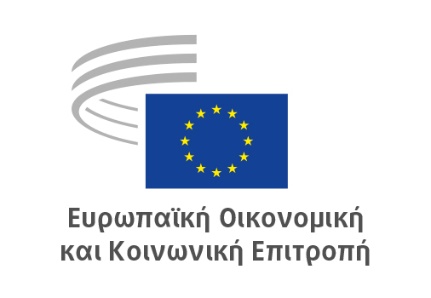 Βρυξέλλες, 14 Ιανουαρίου 2021ΟΙΚΟΝΟΜΙΚΗ ΚΑΙ ΝΟΜΙΣΜΑΤΙΚΗ ΕΝΩΣΗ, ΟΙΚΟΝΟΜΙΚΗ ΚΑΙ ΚΟΙΝΩΝΙΚΗ ΣΥΝΟΧΗΜέτρα πέρα από το ΑΕγχΠ για μια επιτυχή ανάκαμψη και μια βιώσιμη και ανθεκτική οικονομία της ΕΕΚύρια σημεία:Η ΕΟΚΕ:προτείνει να καταρτιστούν ορισμένοι δείκτες για την καλύτερη ενημέρωση των φορέων χάραξης πολιτικής, οι οποίοι μπορούν, κατ’ αυτόν τον τρόπο, να προωθήσουν πολιτικές ανάπτυξης της κυκλικής οικονομίας·φρονεί ότι θα πρέπει να καταρτιστεί ένας πίνακας αποτελεσμάτων «Πέρα από το ΑΕγχΠ» σε συνοπτική μορφή. Στη συνέχεια, αυτός θα μπορούσε να ενσωματωθεί στον πίνακα αποτελεσμάτων για την Ευρωπαϊκή Πράσινη Συμφωνία και στην ευρωπαϊκή διαδικασία οικονομικής διακυβέρνησης. Η έννοια «Doughnut Economics» (οικονομικό μοντέλο τύπου ντόνατ) που αναπτύχθηκε από το γερμανικό ίδρυμα ZOE θα μπορούσε να χρησιμοποιηθεί για την ανάπτυξη του εν λόγω πίνακα αποτελεσμάτων.θεωρεί ότι τα κράτη μέλη θα πρέπει να δώσουν προτεραιότητα στη χρήση ορισμένων από τους δείκτες που προτείνει ο Οργανισμός Ηνωμένων Εθνών, ανάλογα με τις εκάστοτε εθνικές ιδιαιτερότητες, και ενθαρρύνει την αξιοποίηση των προτάσεων που διατυπώνονται στις εκθέσεις του Οργανισμού Οικονομικής Συνεργασίας και Ανάπτυξης σχετικά με τη βελτίωση της μέτρησης της ευημερίας και της ευμάρειας·συμφωνεί με την άποψη που εξέφρασαν οι Ευρωπαίοι κοινωνικοί εταίροι στη σύνοδο κορυφής του Πόρτο, σύμφωνα με την οποία οι προτεινόμενοι 14 δείκτες μπορούν να αποτελέσουν έναν πίνακα αποτελεσμάτων ο οποίος θα συμπληρώνει το ΑΕγχΠ και μπορεί να χρησιμοποιηθεί για τον σχεδιασμό πολιτικών που στηρίζουν ένα μοντέλο βιώσιμης ανάπτυξης·πιστεύει ότι οι δείκτες πέρα από το ΑΕγχΠ θα πρέπει να καταστούν εργαλεία που όχι μόνο θα παρακολουθούν και θα μετρούν, αλλά και θα παρέχουν πληροφορίες σχετικά με την ανάπτυξη πολιτικών, θα βελτιώνουν την επικοινωνία και θα ενθαρρύνουν τον καθορισμό στόχων·συμφωνεί με την πρωτοβουλία της Επιτροπής και θεωρεί αναγκαία την ανάπτυξη ενός συνόλου δεικτών για την παρακολούθηση του «πρασινίσματος» της χρηματοδότησης, αφενός, και τον προσδιορισμό του βαθμού οικολογικού προσανατολισμού των οικονομικών τομέων, αφετέρου·θεωρεί επίσης αναγκαία την αναθεώρηση των υφιστάμενων δεικτών, ώστε να καταστεί δυνατή η καλύτερη παρακολούθηση της προόδου·θεωρεί αναγκαία την ανάπτυξη ενός συνόλου δεικτών για τις συλλογικές διαπραγματεύσεις. Οι συλλογικές διαπραγματεύσεις προστατεύουν τους εργαζομένους εν γένει, αλλά μπορούν επίσης να διασφαλίσουν την προώθηση πολιτικών που απαιτούνται για τα προγράμματα επαγγελματικής κατάρτισης, τα οποία εγγυώνται την αναγκαία κινητικότητα στο πλαίσιο των προκλήσεων που θέτει η ψηφιακή και περιβαλλοντική μετάβαση·πιστεύει ότι θα πρέπει να διεξαχθούν νέες έρευνες (τύπου Ευρωβαρόμετρο), προκειμένου να μελετηθεί η κοινωνική αντίληψη όσον αφορά την αλλαγή του οικονομικού μοντέλου·θεωρεί ότι η ανάπτυξη πρωτοβουλιών για την καλύτερη μέτρηση της ευημερίας και την ανάλυση του αντικτύπου των οικονομικών δραστηριοτήτων στο περιβάλλον θα πρέπει επίσης να υποστηριχθεί από τα κράτη μέλη και την Ευρωπαϊκή Επιτροπή.Ο ρόλος της εταιρικής φορολογίας στην εταιρική διακυβέρνησηΚύρια σημεία:Η ΕΟΚΕ:πιστεύει ότι η ανταπόκριση του ιδιωτικού τομέα στο σχέδιο ανάκαμψης και στο Ευρωπαϊκό Μέσο Ανάκαμψης (NextGenerationEU) θα είναι καίριας σημασίας για την διαμόρφωση και την αποτελεσματική υλοποίηση μιας πιο πράσινης και ψηφιοποιημένης οικονομίας. Επομένως, οι δημόσιες πολιτικές πρέπει να παρέχουν τα κατάλληλα κίνητρα. Οι οικονομικές πολιτικές, ιδίως οι φορολογικές πολιτικές και οι πολιτικές που έχουν αντίκτυπο στην εταιρική διακυβέρνηση, πρέπει να προβλέπουν αποτελεσματική διαδικασία λήψης αποφάσεων και αποτελεσματική κατανομή των πόρων, έτσι ώστε να προωθείται η επίτευξη κοινωνικών στόχων·εκτιμά ότι, για να επιτευχθεί μια βιώσιμη, πράσινη και ψηφιοποιημένη οικονομία, πρέπει να αντιμετωπιστεί η στρέβλωση στη φορολογία η οποία έγκειται στο εάν η χρηματοδότηση πραγματοποιείται με δανειακά ή με ίδια κεφάλαια·καλεί τα κράτη μέλη να καταστήσουν τα φορολογικά τους συστήματα πιο ουδέτερα όσον αφορά τη χρηματοδότηση με δανειακά ή με ίδια κεφάλαια. Με τον τρόπο αυτό, θα δοθεί ώθηση στη διαφοροποίηση των πηγών χρηματοδότησης και θα καταστεί η ευρωπαϊκή οικονομία πιο ανθεκτική.τονίζει ότι, για τις νέες επιχειρήσεις και τους επενδυτές που αναζητούν πιο πράσινες και ψηφιοποιημένες επενδυτικές ευκαιρίες, είναι απαραίτητη η εύρυθμη λειτουργία της κεφαλαιαγοράς. Ως εκ τούτου, η ΕΟΚΕ ζητεί να ληφθούν περαιτέρω μέτρα για την ολοκλήρωση της Ένωσης Κεφαλαιαγορών (CMU).πιστεύει ότι οι κεφαλαιαγορές και τα ιδιωτικά κεφάλαια μπορούν να διαδραματίσουν καίριο ρόλο στην ενθάρρυνση των επιχειρήσεων προς μια βιώσιμη, πιο πράσινη και ψηφιοποιημένη οικονομία. Οποιαδήποτε ενωσιακή νομοθετική πρωτοβουλία σχετικά με τη φορολογία, το εταιρικό δίκαιο και την εταιρική διακυβέρνηση θα πρέπει να ενισχύει αυτόν το ρόλο·ενθαρρύνει την Ευρωπαϊκή Επιτροπή να λάβει συγκεκριμένες πρωτοβουλίες για τη θέσπιση παρόμοιων φόρων άνθρακα στα κράτη μέλη, προκειμένου να εναρμονιστούν οι προσπάθειες για την αποτελεσματική μείωση των επιπέδων CO2. Το ιδανικό αποτέλεσμα θα ήταν να διαμορφωθούν ομοιόμορφες συνθήκες σε ολόκληρη την ενιαία αγορά της ΕΕ όσον αφορά τις φορολογούμενες εκπομπές/μειώσεις, καθώς και τις ειδικές μεθόδους και τους φορολογικούς συντελεστές για ίσο αντίκτυπο στο επίπεδο CO2 στην ατμόσφαιρα·υπογραμμίζει την ανάγκη για οικουμενική συμφωνία και παγκόσμια συντονισμένη εφαρμογή της δέσμης φορολογικών μέτρων ΟΟΣΑ/G20. Προκειμένου να προωθηθεί η ψηφιοποίηση της ευρωπαϊκής οικονομίας, είναι σημαντικό οι μονομερείς κανόνες στην Ευρώπη να μην εμποδίζουν την περαιτέρω προσαρμογή των νέων επιχειρηματικών μοντέλων.Δέσμη νομοθετικών μέτρων για την καταπολέμηση της νομιμοποίησης εσόδων από παράνομες δραστηριότητεςΚύρια σημεία:Η ΕΟΚΕ:θεωρεί ότι η ισχύουσα ευρωπαϊκή νομοθεσία είναι σε μεγάλο βαθμό ανεπαρκής λόγω των ελλείψεων συντονισμού και των εθνικών αποκλίσεων. Υποστηρίζει, ως εκ τούτου, σθεναρά τη δέσμη νομοθετικών μέτρων για την καταπολέμηση της νομιμοποίησης εσόδων από παράνομες δραστηριότητες, ιδίως τη δημιουργία και τον σχεδιασμό της νέας ευρωπαϊκής αρχής για την καταπολέμηση της νομιμοποίησης εσόδων από παράνομες δραστηριότητες (AMLA), στην οποία θα πρέπει να διατεθούν επαρκείς πόροι για να γίνει ο πυρήνας ενός ολοκληρωμένου ευρωπαϊκού συστήματος εποπτείας και πληροφοριών·επαναλαμβάνει την πρότασή της για ένα κοινωνικό και πολιτικό ευρωπαϊκό σύμφωνο για την καταπολέμηση των συμπεριφορών που θίγουν τις ηθικές και πολιτικές αρχές των δημοκρατιών μας και υπονομεύουν τα δημόσια αγαθά·προτείνει τη δημιουργία συμβουλευτικού οργάνου της κοινωνίας των πολιτών, υπαγόμενου στην AMLA, ή υπό την εποπτεία της Ευρωπαϊκής Επιτροπής·καλεί την Ευρωπαϊκή Επιτροπή να εξετάσει τον τρόπο εφαρμογής της δέσμης νομοθετικών μέτρων στους διαύλους νομιμοποίησης εσόδων από παράνομες δραστηριότητες εκτός του χρηματοπιστωτικού συστήματος: στην αγορά έργων τέχνης και περιουσιακών στοιχείων υψηλής αξίας· τους ελεύθερους λιμένες, τις τελωνειακές αποθήκες και τις ειδικές οικονομικές ζώνες· ορισμένες εμπορικές συναλλαγές, επενδύσεις σε ακίνητα, τυχερά παιχνίδια, κ.λπ. (θα χρειαστεί νέα ευρωπαϊκή νομοθεσία στους τομείς αυτούς)·προτείνει να δοθούν στην Ευρωπόλ περισσότερες εξουσίες και επαρκείς πόροι. Ο αποτελεσματικός συντονισμός της Ευρωπαϊκής Εισαγγελίας, της Ευρωπόλ και της νέας AMLA μπορεί να αποτελέσει το κλειδί για την επιτυχία της δέσμης νομοθετικών μέτρων στην πράξη·καλεί την Ευρωπαϊκή Επιτροπή να ασκήσει πιέσεις για την επείγουσα μεταφορά σε όλα τα κράτη μέλη του κοινού ορισμού του αδικήματος της νομιμοποίησης εσόδων από παράνομες δραστηριότητες, καθώς και ενός κοινού ορισμού των σχετικών αδικημάτων, συμπεριλαμβανομένων των σχετικών κυρώσεων·εκφράζει την έντονη ανησυχία της για την ύπαρξη στην ΕΕ τεράστιου αριθμού «εικονικών εταιρειών», οι οποίες διαδραματίζουν καίριο ρόλο στη νομιμοποίηση εσόδων από παράνομες δραστηριότητες και στη φοροαποφυγή. Προτείνει την παρακολούθηση αυτών των εταιρειών και των δικηγορικών γραφείων που τις διαχειρίζονται, προκειμένου να εντοπιστούν οι πραγματικοί δικαιούχοι τους και οι υπεύθυνοι για τις συναλλαγές τους, και να διερευνηθούν τα εγκλήματα που ενδέχεται να διαπράξουν·καλεί την Ευρωπαϊκή Επιτροπή να εξετάσει τη δυνατότητα πλήρους λειτουργίας της AMLA, συμπεριλαμβανομένης της άμεσης εποπτείας, πριν από το 2026 όλα τα εμπλεκόμενα θεσμικά όργανα να συνεργαστούν στενότερα εν τω μεταξύ για την αποτελεσματικότερη εφαρμογή της ισχύουσας νομοθεσίας.·προτείνει στην Ευρωπαϊκή Επιτροπή να θεσπίσει κανόνα σύμφωνα με τον οποίο οι εταιρείες και τα άτομα που εμπλέκονται σε οικονομικό έγκλημα ή νομιμοποίηση εσόδων από παράνομες δραστηριότητες θα πρέπει να αποκλείονται από τις διαδικασίες σύναψης δημόσιων συμβάσεων.Ανανεωμένη στρατηγική για βιώσιμη χρηματοδότησηΚύρια σημεία:Η ΕΟΚΕ:υποστηρίζει θερμά τον στόχο του αναπροσανατολισμού των επενδύσεων που θα συμβάλουν στη μετάβαση της ΕΕ σε μια βιώσιμη οικονομία. Τα περισσότερα από τα μέτρα που αναφέρονται στη στρατηγική για τη βιώσιμη χρηματοδότηση είναι εύλογα, αλλά δεδομένης της επείγουσας ανάγκης για δράση συχνά μοιάζουν διστακτικά. Ο χρόνος είναι καθοριστικής σημασίας·θεωρεί ότι απαιτείται ένα συνεκτικό και ορθώς ρυθμισμένο σύνολο κανόνων χωρίς υπερβολική πολυπλοκότητα, ούτως ώστε η στρατηγική να λειτουργήσει στην πράξη. Ιδιαίτερη προσοχή χρειάζεται να δοθεί στις παραπλανητικές πρακτικές «ψευδεπίγραφης βιώσιμης ταυτότητας»·ζητεί τη συμμετοχή των κοινωνικών εταίρων και της κοινωνίας των πολιτών στον σχεδιασμό και στην υλοποίηση των βιώσιμων χρηματοοικονομικών. Οι εν λόγω εταίροι και η κοινωνία των πολιτών πρέπει να εκπροσωπούνται επαρκώς τόσο στην πλατφόρμα για τα βιώσιμα χρηματοοικονομικά όσο και στη συμβουλευτική ομάδα για θέματα χρηματοοικονομικής πληροφόρησης της Ευρωπαϊκής Ένωσης (EFRAG)·συνολικά, επικρίνει την πρακτική της υπερβολικής ρύθμισης σημαντικών ζητημάτων που σχετίζονται με τη στρατηγική μέσω κατ’ εξουσιοδότηση πράξεων·θεωρεί ότι η ταξινομία της ΕΕ πρέπει να αντικατοπτρίζει επίπεδο φιλοδοξίας υψηλότερο από αυτό που προβλέπεται στις νομοθετικές πράξεις της ΕΕ·εκφράζει την ικανοποίησή της για το γεγονός ότι θα διευκολυνθεί η πρόσβαση των ιδιωτών επενδυτών και των ΜΜΕ σε βιώσιμη χρηματοδότηση, με παράλληλη διασφάλιση δίκαιων όρων χρηματοδότησης·υποστηρίζει επίσης τα μέτρα για την επέκταση της υποβολής εκθέσεων σχετικά με τη βιωσιμότητα. Οι απαιτήσεις υποβολής εκθέσεων δεν θα πρέπει να επιφέρουν υπερβολικούς πόρους και δαπάνες, αλλά να συμβάλλουν αποτελεσματικά στη διαφάνεια·θεωρεί ότι τα ανωτέρω μέτρα για τη στήριξη αξιόπιστων κοινωνικών επενδύσεων δεν είναι καθόλου επαρκή και θα πρέπει να ενισχυθούν. Χρειάζεται ενίσχυση της εστίασης στην κοινωνική βιωσιμότητα ώστε οι άνθρωποι και ο κόσμος της εργασίας να βρίσκονται στο επίκεντρο. Οι κοινωνικοί εταίροι και η κοινωνία των πολιτών θα πρέπει να συμμετέχουν πλήρως στην εν λόγω διαδικασία·ζητεί να ληφθούν υπόψη παράγοντες βιωσιμότητας στη διαχείριση κινδύνων και στην παροχή ιδίων κεφαλαίων στον χρηματοπιστωτικό τομέα, γεγονός που πρέπει να αντικατοπτρίζεται στις κανονιστικές ρυθμίσεις και, βραχυπρόθεσμα, σε τεχνικό επίπεδο·εκφράζει την ικανοποίησή της για τα μέτρα που ελήφθησαν σχετικά με την ενίσχυση της παρακολούθησης των συστημικών κινδύνων που προκύπτουν από την κλιματική κρίση και τονίζει ότι είναι καιρός να ληφθούν επιτέλους υπόψη οι κίνδυνοι κοινωνικής βιωσιμότητας·υποστηρίζει επίσης την αύξηση της ευθύνης για την υποβολή εκθέσεων σχετικά με τη βιωσιμότητα από τα χρηματοπιστωτικά ιδρύματα·ζητεί οι εποπτικές αρχές να αναπτύξουν γρήγορα ικανότητες για την αντιμετώπιση των πρακτικών ψευδεπίγραφης οικολογικής ταυτότητας. Ένας σχετικός ορισμός θα μπορούσε επίσης να διευκολύνει την επίτευξη του εν λόγω στόχου·εκφράζει την ικανοποίησή της για το γεγονός ότι η Ευρωπαϊκή Επιτροπή θα προωθήσει μια φιλόδοξη συναίνεση στα διεθνή φόρουμ, δεδομένου ότι οι παγκόσμιες αγορές χρειάζονται ένα παγκοσμίως αναγνωρισμένο πλαίσιο·προτρέπει την Ευρωπαϊκή Επιτροπή να συνεργαστεί πιο στενά όχι μόνο με τον ιδιωτικό τομέα, αλλά και με την κοινωνία των πολιτών, στο πλαίσιο της ενίσχυσης των εργασιών της διεθνούς πλατφόρμας για τα βιώσιμα χρηματοοικονομικά.Πρότυπο πράσινων ομολόγων της ΕΕΚύρια σημεία:Η ΕΟΚΕ:πιστεύει ότι το πρότυπο πράσινων ομολόγων της ΕΕ έχει επίσης τη δυνατότητα να αποφέρει σημαντικά οικονομικά οφέλη τόσο για τους εκδότες όσο και για τους επενδυτές. Αυτό είναι εφικτό, διότι η πρόταση αποσκοπεί στη δημιουργία ενός καθολικού, αξιόπιστου και εξορθολογισμένου μηχανισμού για την έκδοση πράσινων ομολόγων, ελαχιστοποιώντας την ασύμμετρη πληροφόρηση και αποφέροντας, παράλληλα, σημαντικά οφέλη για τη φήμη των εκδοτών που εφαρμόζουν το εν λόγω πρότυπο·θεωρεί ότι η ευθυγράμμιση των ομολόγων αυτών με τον κανονισμό της ΕΕ για την ταξινόμηση τα καθιστά κατάλληλα για τη χρηματοδότηση οικονομικών δραστηριοτήτων που στηρίζουν τη μετάβαση σε πιο βιώσιμες οικονομίες, απαλλαγμένες από ανθρακούχες εκπομπές·είναι, ωστόσο, της άποψης ότι δεν θα πρέπει να υποτιμήσει κανείς την πρόκληση που συνιστά η συμμόρφωση των εκδοτών με τα πρότυπα της ταξινόμησης της ΕΕ. Πρέπει να αποφευχθεί μια κατάσταση όπου οι ιδιώτες εκδότες ενδέχεται να προτιμήσουν εναλλακτικά πράσινα ομόλογα και λιγότερο επαχθείς διαδικασίες πιστοποίησης·εκφράζει τον φόβο ότι οι προτεινόμενες διαδικασίες υποβολής εκθέσεων και συμμόρφωσης ενδέχεται να έχουν δυσανάλογο οικονομικό αντίκτυπο στις ΜΜΕ, οι οποίες ενδέχεται να θεωρήσουν το πρότυπο πράσινων ομολόγων της ΕΕ υπερβολικά τιμωρητικό, και, ως εκ τούτου, συνιστά την υιοθέτηση μιας ρεαλιστικής προσέγγισης όσον αφορά τις απαιτήσεις εποπτείας και υποβολής εκθέσεων·θεωρεί ότι η πρόσβαση στις κεφαλαιαγορές της ΕΕ και αντιστρόφως θα πρέπει να βασίζεται στην ευθυγράμμιση των ταξινομήσεων στις διάφορες περιοχές δικαιοδοσίας εντός και εκτός της ΕΕ, διαφορετικά το πρότυπο προαιρετικής εφαρμογής για τα πράσινα ομόλογα είναι απίθανο να καταστεί πρότυπο για την παγκόσμια αγορά πράσινων ομολόγων·επικροτεί την απαίτηση, σύμφωνα με την ταξινόμηση της ΕΕ, να τηρούν οι επενδύσεις την αρχή της «μη πρόκλησης σημαντικής ζημίας» και τις ελάχιστες διασφαλίσεις, δεδομένης της συνεχιζόμενης ανάγκης να δοθεί προτεραιότητα στον πράσινο μετασχηματισμό, παράλληλα με την κοινωνική προστασία και τη διασφάλιση των ανθρωπίνων δικαιωμάτων και των δικαιωμάτων των εργαζομένων και προτείνει τη σύσταση επιτροπής παρακολούθησης για την εποπτεία της δυναμικής της αγοράς πράσινων ομολόγων.Τροποποίηση του κανονισμού για τις κεφαλαιακές απαιτήσεις στον τομέα της εξυγίανσης (πρόταση «αλυσιδωτής δομής»)Κύρια σημεία:Η ΕΟΚΕ:θεωρεί αναγκαίο να ενσωματωθεί απευθείας στον κανονισμό για τις κεφαλαιακές απαιτήσεις (ΚΚΑ) ειδική προληπτική αντιμετώπιση σε σχέση με την έμμεση ανάληψη μέσων που είναι επιλέξιμα για την εσωτερική ελάχιστη απαίτηση ιδίων κεφαλαίων και επιλέξιμων υποχρεώσεων (MREL) [για την αντιμετώπιση των ασυνεπειών που έχουν εντοπιστεί μεταξύ του ΚΚΑ και της οδηγίας για την ανάκαμψη και την εξυγίανση των τραπεζών (οδηγία BRRD)]·συνιστά να θεσπιστούν σαφέστερες διατάξεις του ΚΚΑ σχετικά με τη σύγκριση μεταξύ του αθροίσματος των πραγματικών απαιτήσεων συνολικής ικανότητας απορρόφησης ζημιών (TLAC) όλων των ομίλων εξυγίανσης εντός ομίλου παγκόσμιων συστημικώς σημαντικών ιδρυμάτων (G-SII) με στρατηγική εξυγίανσης πολλαπλών σημείων έναρξης (MPE) και τη θεωρητική απαίτηση μοναδικού σημείου έναρξης (SPE) του εν λόγω ομίλου G-SII·τονίζει ότι είναι απαραίτητο να τροποποιηθεί ο μαθηματικός τύπος για τον υπολογισμό του πλεονάσματος TLAC/MREL μιας θυγατρικής στο πλαίσιο του γενικού καθεστώτος αφαιρέσεων που εφαρμόζεται σε G-SII με στρατηγική εξυγίανσης MPE, ώστε να αποφευχθεί η υπερεκτίμηση του πλεονάσματος TLAC/MREL μιας δεδομένης θυγατρικής·εφιστά στην προσοχή στο γεγονός ότι θα πρέπει να αποσαφηνιστούν ορισμένες διατάξεις του ΚΚΑ που εφαρμόζονται σε G-SII με στρατηγική εξυγίανσης MPE, ώστε να μπορούν να ληφθούν υπόψη οι θυγατρικές που είναι εγκατεστημένες εκτός της Ένωσης και/ή όταν η TLAC εφαρμόζεται σε μεταγενέστερο στάδιο. Με τον τρόπο αυτόν θα ευθυγραμμιστεί ο ΚΚΑ με την αντίστοιχη αρχή της TLAC που έχει συμφωνηθεί διεθνώς και η οποία εφαρμόζεται στις θυγατρικές που είναι εγκατεστημένες σε όλες τις δικαιοδοσίες του Συμβουλίου Χρηματοπιστωτικής Σταθερότητας (FSB)·συνιστά ορισμένες στοχευμένες διευκρινίσεις στο πλαίσιο της απαίτησης ιδίων κεφαλαίων και επιλέξιμων υποχρεώσεων για ιδρύματα που είναι σημαντικές θυγατρικές ιδρυμάτων G-SII εκτός ΕΕ («εσωτερική TLAC»), ώστε να διασφαλιστεί ότι τα χρεωστικά μέσα που εκδίδονται από τα εν λόγω ιδρύματα θα μπορούν να πληρούν όλα τα κριτήρια επιλεξιμότητας για τα μέσα επιλέξιμων υποχρεώσεων.ΑΠΑΣΧΟΛΗΣΗ, ΚΟΙΝΩΝΙΚΕΣ ΥΠΟΘΕΣΕΙΣ, ΔΙΚΑΙΩΜΑΤΑ ΤΟΥ ΠΟΛΙΤΗΕθελοντές – Οι πολίτες που οικοδομούν το μέλλον της ΕυρώπηςΚύρια σημεία:Στη συζήτηση για το μέλλον της Ευρώπης, οι υπεύθυνοι χάραξης πολιτικής πρέπει να γνωρίζουν ότι το μέλλον της Ευρώπης θα διαμορφωθεί όχι μόνο από τους πολιτικούς και τα θεσμικά όργανα, συμπεριλαμβανομένων των οργανώσεων της κοινωνίας των πολιτών, αλλά και από τα εκατομμύρια πολίτες-εθελοντές που αφιερώνουν καθημερινά χρόνο και ενέργεια επιδεικνύοντας αλληλεγγύη για το κοινό καλό εντός και εκτός των οργανώσεων της κοινωνίας των πολιτών.Ο εθελοντισμός περιλαμβάνει εκατομμύρια πολίτες στην Ευρωπαϊκή Ένωση που ενεργούν, από αλληλεγγύη προς τους άλλους, είτε μεμονωμένα είτε στο πλαίσιο οργανωμένων δομών (ανεπίσημων και επίσημων). Το κίνημα αυτό χρήζει συστηματικής και προσεκτικής υποστήριξης, τόσο σε επίπεδο ΕΕ όσο και σε επίπεδο κρατών μελών, διότι ο αντίκτυπός του στην κοινωνική ανάπτυξη είναι πολλές φορές μεγαλύτερος από το πιθανό κόστος.Η ΕΟΚΕ καλεί την Ευρωπαϊκή Επιτροπή να αναλάβει δράση για την ανακήρυξη του 2025 ως Ευρωπαϊκού Έτους Εθελοντισμού, λαμβάνοντας υπόψη ότι αυτό θα αποτελέσει: έναν τρόπο απότισης φόρου τιμής στα εκατομμύρια των εθελοντών που έχουν επιδείξει τον σημαντικό κοινωνικό ρόλο τους, ιδίως τους τελευταίους μήνες μέσω του έργου τους για την καταπολέμηση των επιπτώσεων της πανδημίας· έναν τρόπο περαιτέρω προώθησης της ιδέας του εθελοντισμού στις κοινωνίες των κρατών μελών· μια ευκαιρία ανταλλαγής εμπειριών και τεχνογνωσίας μεταξύ των αρχών των κρατών μελών σχετικά με τα νομικά και πολιτικά μέσα για την υποστήριξη των δραστηριοτήτων των εθελοντών· και πηγή έμπνευσης για την Ευρωπαϊκή Επιτροπή να επεκτείνει και να δημιουργήσει νέα προγράμματα που απευθύνονται σε εθελοντές κάθε ηλικίας.Η δραστηριότητα των εθελοντών έχει πραγματική οικονομική αξία (που σε πολλές χώρες ανέρχεται σε ποσοστό άνω του 2 % του ΑΕγχΠ)· σε πολλούς κοινωνικούς τομείς οι εθελοντές είναι απαραίτητοι για τη διασφάλιση των βασικών αναγκών των πολιτών, συμπεριλαμβανομένης της ασφάλειάς τους· οι εθελοντές διαδραματίζουν καίριο ρόλο στην υλοποίηση όλων των Στόχων Βιώσιμης Ανάπτυξης των Ηνωμένων Εθνών· και οι εθελοντές είναι παρόντες σε κάθε κοινωνική και ηλικιακή ομάδα.Ως εκ τούτου, η ΕΟΚΕ θεωρεί παράλογο να περιορίζονται τα προγράμματα στήριξης των εθελοντών που διεξάγονται και χρηματοδοτούνται από την ΕΕ μόνο στους νέους.Η ΕΟΚΕ καλεί εκ νέου την Ευρωπαϊκή Επιτροπή να αναλάβει αποφασιστική δράση για τη θέσπιση λεπτομερών κανόνων που θα επιτρέπουν τη συλλογή συγκρίσιμων δεδομένων σχετικά με τις εθελοντικές δραστηριότητες από όλα τα κράτη μέλη, τονίζοντας ότι χωρίς αξιόπιστα στοιχεία είναι αδύνατο να ακολουθηθεί μια αποτελεσματική πολιτική σε οποιονδήποτε τομέα.Αξιοπρεπής εργασία για τους νέους και ένταξη των ΕΕΑΚ μέσω των ΕΣΑΚύρια σημεία:Η ΕΟΚΕ:επικροτεί τα εθνικά σχέδια ανάκαμψης και ανθεκτικότητας (ΕΣΑΑ) ως μια άνευ προηγουμένου ευκαιρία για την προώθηση αλλαγών και την ενεργοποίηση επενδύσεων για την ανάπτυξη και τη δημιουργία θέσεων εργασίας που πρέπει να αξιοποιηθούν με μια διακυβέρνηση χωρίς αποκλεισμούς, η οποία απαιτεί διάλογο, ανοικτό πνεύμα και διαφάνεια·σημειώνει με λύπη την έλλειψη ουσιαστικής και στοχευμένης διαβούλευσης με τους κοινωνικούς εταίρους και τους ενδιαφερόμενους φορείς σε ορισμένα κράτη μέλη κατά τον σχεδιασμό των ΕΣΑΑ και προτρέπει την Επιτροπή να θεσπίσει μέτρα που θα διασφαλίζουν τη διαρθρωμένη και ουσιαστική συμμετοχή των κοινωνικών εταίρων, της οργανωμένης κοινωνίας των πολιτών και των οργανώσεων νεολαίας στην εφαρμογή και την παρακολούθηση των ΕΣΑΑ·καλεί τα κράτη μέλη να διασφαλίσουν ποιοτική και χωρίς αποκλεισμούς καθοδήγηση και παροχή συμβουλών σε όλους τους νέους, ειδικά στους νέους με αναπηρία, αρχής γενομένης από την προσχολική εκπαίδευση, προκειμένου να τους παρέχονται περισσότερες πληροφορίες σχετικά με την περαιτέρω εκπαίδευσή τους και, στη συνέχεια, σχετικά με τις δυνατότητες σταδιοδρομίας στο πλαίσιο της πράσινης και ψηφιακής μετάβασης της αγοράς εργασίας·επικροτεί τα μέτρα για την προώθηση και τη διάδοση του ρόλου και των πρακτικών επαγγελματικής εκπαίδευσης και κατάρτισης (ΕΕΚ) ως μοχλού πρακτικών καινοτομίας, δεξιοτήτων STEM (θετικές επιστήμες, τεχνολογία, μηχανική και μαθηματικά), διά βίου μάθησης και αποτελεσματικής διαμεσολάβησης στην εργασία, καθώς αυτά είναι καίριας σημασίας για τη γεφύρωση του υφιστάμενου χάσματος δεξιοτήτων·συνιστά την παροχή εξατομικευμένης στήριξης σε στοχευμένες ομάδες, ιδίως σε νέους ΕΕΑΚ. Αυτή η στήριξη θα πρέπει να καταστήσει δυνατή την ολιστική αντιμετώπιση όλων των ζητημάτων που άπτονται της ένταξης στην αγορά εργασίας, όπως η στέγαση, οι εγκαταστάσεις υποδοχής, οι μεταφορές και η υγεία·καλεί τα κράτη μέλη να επενδύσουν τους πόρους ανάκαμψης για τη δημιουργία ποιοτικών θέσεων εργασίας και την αναβάθμιση των δεξιοτήτων των νέων, όπου χρειάζεται, με ιδιαίτερη έμφαση στις συμβάσεις αορίστου χρόνου και στις αξιοπρεπείς συνθήκες εργασίας που περιορίζουν τον κίνδυνο επισφάλειας·θεωρεί απαραίτητο, προκειμένου να αποφευχθεί η επιδότηση της εργασιακής ανασφάλειας, να διασφαλιστεί ότι οι επιδοτήσεις προσλήψεων εξαρτώνται από συμβάσεις αορίστου χρόνου ή προγράμματα σταθεροποίησης. Επιπλέον, τα κίνητρα πρόσληψης μπορούν να είναι αποτελεσματικά για τη δημιουργία ευκαιριών απασχόλησης όσον αφορά «μειονεκτούντα» άτομα που αναζητούν εργασία, καθώς και για την ανακατανομή των εργαζομένων που απολύονται, ευνοώντας τη μετάβασή τους σε νέους τομείς και νέα επαγγέλματα·πιστεύει ότι θα πρέπει να δοθεί ιδιαίτερη προσοχή στο ζήτημα της ψυχικής υγείας και των ψυχοκοινωνικών διαταραχών, ιδίως μεταξύ των νέων, με τη μείωση του στίγματος όσον αφορά τα ζητήματα ψυχικής υγείας μέσω της πρόληψης και της ευαισθητοποίησης, αρχής γενομένης από τα σχολεία και στη συνέχεια στις επιχειρήσεις, καθώς και μέσω της παροχής επαρκούς χρηματοδότησης στους παρόχους υπηρεσιών και υποστήριξης στον τομέα αυτό·επισημαίνει ότι οι συνεχιζόμενες ανισότητες μεταξύ των φύλων στον κόσμο της εργασίας αυξάνουν τα τρωτά σημεία των νέων γυναικών στις οικονομικές επιπτώσεις της πανδημίας COVID-19 και επικροτεί τα μέτρα που έχουν λάβει ορισμένα κράτη μέλη για να ενθαρρύνουν και να προωθήσουν την απασχόληση των γυναικών και τη γυναικεία επιχειρηματικότητα, να επενδύσουν σε επαρκείς κοινωνικές υποδομές και να μεταρρυθμίσουν τα συστήματα παιδικής μέριμνας, ιδίως την προσχολική εκπαίδευση, και ζητεί την κλιμάκωση αυτών των ορθών πρακτικών σε επίπεδο ΕΕ, προκειμένου να υποστηριχθεί η πλήρης απασχόληση των γυναικών, και ιδίως των νεαρών μητέρων.Πώς θα βγούμε πιο δυνατοί από την πανδημίαΚύρια σημεία:εκφράζει την ικανοποίησή της για τις προσπάθειες της Ευρωπαϊκής Ένωσης και των θεσμικών οργάνων της να αξιολογούν συνεχώς τις διαδικασίες κατά τη διάρκεια της πανδημίας, εκφράζει, ωστόσο, τη λύπη της για το γεγονός ότι, μεταξύ των δέκα διδαγμάτων που αντλήθηκαν, αναφέρεται μόνον επιγραμματικά ο «άνισος αντίκτυπος της κρίσης, καθώς οι ευάλωτες ομάδες και οι μικρομεσαίες επιχειρήσεις ήταν μεταξύ εκείνων που υπέστησαν το μεγαλύτερο πλήγμα»·επικροτεί τα σχέδια της Ευρωπαϊκής Ένωσης όσον αφορά τη θέσπιση πλαισίου για την πανδημική κατάσταση έκτακτης ανάγκης στην ΕΕ, καθώς και προτύπων για την αντιμετώπιση κρίσεων και ζητεί υψηλό βαθμό συντονισμού και διαφάνειας σε όλες τις διαδικασίες, ιδίως όταν υπάρχει ανάγκη για ταχεία δράση και λήψη αποφάσεων από τις δημόσιες διοικήσεις σε ευρωπαϊκό επίπεδο και σε επίπεδο κρατών μελών·σημειώνει ότι απαιτούνται προγράμματα ώστε να διασφαλιστεί η πρόσβαση σε προληπτική υγειονομική περίθαλψη και σε αγωγή αποκατάστασης, ακόμη και κατά τη διάρκεια μιας υγειονομικής κρίσης. Ως εκ τούτου, οι διατάξεις έκτακτης ανάγκης για μελλοντικές πανδημίες θα πρέπει να κλιμακώνονται κατά τρόπο που να επηρεάζει τη λειτουργία της πρωτοβάθμιας περίθαλψης, προκειμένου να αποφεύγονται, σε τέτοιες καταστάσεις, μεγαλύτερες απώλειες για την κοινωνία στον τομέα της υγείας·πιστεύει ότι η ΕΕ θα πρέπει να συνεχίσει να ανταποκρίνεται στην κρίση με συνεκτικό και συνολικό τρόπο, ιδίως μέσω του μηχανισμού COVAX (μηχανισμός παγκόσμιας πρόσβασης σε εμβόλιο κατά της COVID-19) και του Ευρωπαϊκού Κέντρου Πρόληψης και Ελέγχου Νόσων (ECDC), καθώς και μέσω δυνητικών νέων φαρμάκων και θεραπειών, και να ενισχύει και να στηρίζει την παγκόσμια αρχιτεκτονική στον τομέα της υγειονομικής ασφάλειας. Στο πλαίσιο αυτό περιλαμβάνεται η ενίσχυση του ρόλου της ΕΕ στον Παγκόσμιο Οργανισμό Υγείας·θεωρεί ότι τα συστήματα κοινωνικής πολιτικής θα πρέπει να καταστούν πιο συμμετοχικά ώστε να βοηθούν όσους είναι περιθωριοποιημένοι και βιώνουν ιδιαίτερα δυσχερείς καταστάσεις·υποστηρίζει μέτρα σε επίπεδο ΕΕ και κρατών μελών για την προώθηση της συνεργασίας μεταξύ των συστημάτων υγείας με σεβασμό των αξιών της ΕΕ, όπως η αξιοπρέπεια και ο θεμιτός ανταγωνισμός, και με στόχο την ανοδική σύγκλιση των συστημάτων υγείας και των κοινωνικών συστημάτων·υπογραμμίζει ότι είναι σημαντικό να υπάρξει μετάβαση από τα μέτρα έκτακτης ανάγκης προς παραγωγικές επενδύσεις για μια βιώσιμη και χωρίς αποκλεισμούς ανάκαμψη μεσοπρόθεσμα και μακροπρόθεσμα, επίσης με στόχο την αποτροπή του κινδύνου οι δημοσιονομικές και οι νομισματικές πολιτικές να υπόκεινται σε υψηλούς πληθωριστικούς κινδύνους που ενδέχεται να οδηγήσουν σε στασιμοπληθωρισμό·εκφράζει την ικανοποίησή της για τις προσπάθειες της Ευρωπαϊκής Επιτροπής να στηρίξει τις εθνικές εκστρατείες γραμματισμού στα μέσα επικοινωνίας σε συνεργασία με το Ευρωπαϊκό Παρατηρητήριο Ψηφιακών Μέσων (EDMO) και με την ομάδα εμπειρογνωμόνων για τον γραμματισμό στα μέσα ενημέρωσης, καθώς, κατ’ αυτόν τον τρόπο, συμβάλλει περαιτέρω στην καταπολέμηση της παραπληροφόρησης, συμπεριλαμβανομένης της παραπληροφόρησης κατά του εμβολιασμού που προκαλεί αβάσιμους φόβους και σοβαρές ζημίες·τάσσεται υπέρ των προσπαθειών για τη βελτίωση της διεθνούς συνεργασίας και την εδραίωση της ισχύος της Ευρώπης στους διεθνείς οργανισμούς. Τονίζει ότι οποιαδήποτε αποδυνάμωση της θέσης της Ευρώπης και της συμμετοχής της σε διεθνείς οργανισμούς δημιουργεί περιθώρια για άλλες χώρες εκτός της ΕΕ να ενεργούν κατά τρόπο δυσμενή για τις αξίες που πρεσβεύει η Ευρωπαϊκή Ένωση.Ευρωπαϊκό Έτος Νεολαίας 2022Κύρια σημεία:Η ΕΟΚΕ:επικροτεί την πρόταση για την ανακήρυξη του 2022 ως Ευρωπαϊκού Έτους Νεολαίας και την ένταξη του Έτους στο πλαίσιο του αφηγήματος της ανάκαμψης μετά την πανδημία, αλλά εκφράζει την ανησυχία της για την ταχύτητα με την οποία εκπονήθηκε η παρούσα πρόταση·θεωρεί ότι η εστίαση στις δραστηριότητες και τις εκδηλώσεις πρέπει να συνδεθεί με τα αποτελέσματα και επικαλείται εν προκειμένω την ανάγκη να αναπτυχθούν σαφείς δείκτες οι οποίοι να υπερβαίνουν το απλό αποτέλεσμα των δραστηριοτήτων και των εκδηλώσεων·τονίζει την ανάγκη σαφήνειας και εστίασης στην πρόταση διότι το θεματολόγιο και οι προτεραιότητες του Έτους φαίνονται υπερφορτωμένες· ένας μακροσκελής κατάλογος τομέων πολιτικής και κοινών ευθυνών μπορεί να επισκιάσει τη σαφή εστίαση στα αποτελέσματα, την ευθύνη και τα επιτεύγματα·θεωρεί ότι δεδομένου ότι η ευρωπαϊκή στρατηγική για τη νεολαία αποτελεί την κύρια πολιτική δέσμευση της ΕΕ στον τομέα της νεολαίας, είναι σημαντικό το Έτος Νεολαίας να συνδεθεί στενά με τη στρατηγική αυτή, ιδίως με τη διατομεακή διάσταση της πολιτικής για τη νεολαία·ζητεί έναν πιο φιλόδοξο προϋπολογισμό και επισημαίνει ότι απαιτείται να διασφαλιστεί η συμπερίληψη των πλέον δυσπρόσιτων ομάδων στο φετινό Έτος·επιδοκιμάζει το προβλεπόμενο έργο για τις εξωτερικές σχέσεις και επισημαίνει τον σημαντικό ρόλο που μπορούν να διαδραματίσουν οι σχετικά επαρκώς ανεπτυγμένες πολιτικές για τη νεολαία στην Ευρώπη, τόσο στη γειτονιά μας όσο και πέραν αυτής·εξαίρει τη σημασία της δραστηριότητας συντονισμού για τη διασφάλιση της επιτυχίας του Έτους· τονίζει, στο πλαίσιο αυτό, την ανάγκη μεγαλύτερης συμμετοχής της κοινωνίας των πολιτών και των οργανώσεων νεολαίας και θεωρεί ότι τα εθνικά συμβούλια νεολαίας και άλλες μείζονες οργανώσεις νεολαίας θα πρέπει να καταστούν ισότιμοι εταίροι στην ομάδα εθνικών συντονιστών που συμμετέχουν στην από κοινού διαμόρφωση και στην υλοποίηση του Έτους·καλεί την Επιτροπή να διασφαλίσει τη συμμετοχή των νέων και των οργανώσεων νεολαίας τόσο σε επίπεδο κρατών μελών όσο και σε υποπεριφερειακό επίπεδο, κατά περίπτωση, στην παρακολούθηση και την εποπτεία του Έτους. Επισημαίνει ότι όλα τα θεσμικά όργανα οφείλουν να ενισχύσουν περαιτέρω τη φωνή των νέων στις προτάσεις πολιτικής τους·επικροτεί τις διατάξεις σχετικά με τους ευρωπαϊκούς στόχους για τη νεολαία και τα ψηφιακά θέματα. Όσον αφορά αυτά τα τελευταία, η πανδημία κατέστησε προφανές ότι όλοι οι νέοι δεν διαθέτουν ψηφιακές ικανότητες, καθώς και ότι πολλές από αυτές τις ικανότητες είναι περισσότερο κοινωνικές παρά τεχνολογικές·θεωρεί ότι χρειάζεται να εξεταστεί η έννοια «Έτος...» και υπενθυμίζει τις προηγούμενες γνωμοδοτήσεις της σχετικά με τα εν λόγω θεματικά έτη, στο πλαίσιο των οποίων ζητεί τη διεξαγωγή ουσιαστικού διαλόγου με την κοινωνία των πολιτών κατά την ανάπτυξη των εν λόγω Ετών και τη λήψη ειδικών μέτρων για τη διασφάλιση της σύνδεσης μεταξύ των διαφόρων θεματικών ετών και της διάρκειας των αποτελεσμάτων της εκάστοτε εκδήλωσης.ΜΕΤΑΦΟΡΕΣ, ΕΝΕΡΓΕΙΑ, ΥΠΟΔΟΜΕΣ, ΚΟΙΝΩΝΙΑ ΤΩΝ ΠΛΗΡΟΦΟΡΙΩΝΑναθεώρηση της οδηγίας για τις ανανεώσιμες πηγές ενέργειαςΚύρια σημεία:Η ΕΟΚΕ:επικροτεί την αύξηση του επιδιωκόμενου μεριδίου των ανανεώσιμων πηγών ενέργειας και εκφράζει την ικανοποίησή της για το γεγονός ότι οι στόχοι αυτοί επικεντρώνονται στους τομείς της βιομηχανίας, των μεταφορών και της στέγασης.Εκφράζει, ωστόσο, την απογοήτευσή της για την έλλειψη φιλοδοξίας της Επιτροπής όσον αφορά την προώθηση και την ανάπτυξη του παραγωγο-καταναλωτισμού σε επίπεδο ατομικό και κοινότητας, σε αντίθεση με όσα προβλέπονται στην ανακοίνωση για την Ενεργειακή Ένωση.εκφράζει επίσης τη λύπη της για την έλλειψη σαφούς στρατηγικής για την ανάπτυξη της χερσαίας αιολικής ενέργειας και των φωτοβολταϊκών, σύμφωνα με την πρόσφατη στρατηγική της Επιτροπής για την υπεράκτια αιολική ενέργεια. Μια στρατηγική για την αποκέντρωση και την αποτελεσματική προώθηση της κοινοτικής ενέργειας θα μπορούσε να συμβάλει στην ενίσχυση των περιφερειακών αλυσίδων αξίας και στην αύξηση της αποδοχής της ενεργειακής μετάβασης από το κοινό.Επανεξέταση της οδηγίας για την ενεργειακή απόδοσηΚύρια σημεία:Η ΕΟΚΕ:επικροτεί την πρόταση αναδιατύπωσης της οδηγίας για την ενεργειακή απόδοση, καθώς αφορά έναν τομέα δράσης που είναι καίριας σημασίας για την επίτευξη της πλήρους απανθρακοποίησης της οικονομίας και της κοινωνίας της ΕΕ και παράλληλα καθορίζει τον ηγετικό ρόλο του δημόσιου τομέα, συμπεριλαμβανομένων των τοπικών και των περιφερειακών αρχών.εκτιμά επίσης τη μεγαλύτερη έμφαση που δίνεται στην ενημέρωση και στην ενδυνάμωση των καταναλωτών, για παράδειγμα στον τομέα των συμβατικών απαιτήσεων ή της χρήσης σαφούς και κατανοητής γλώσσας.τονίζει τον σημαντικό ρόλο της κοινωνίας των πολιτών στις εκστρατείες ενημέρωσης σχετικά με τα οφέλη της ενεργειακής απόδοσης.στηρίζει επίσης τα κίνητρα και τα εργαλεία για την εφαρμογή της οδηγίας για την ενεργειακή απόδοση, ώστε να βοηθηθούν οι ευάλωτοι πελάτες και τα νοικοκυριά. Ταυτόχρονα, επισημαίνει ότι οι φιλόδοξοι στόχοι στον τομέα της τηλεθέρμανσης/τηλεψύξης ενδεχομένως να επιδεινώσουν τις συνθήκες κοινωνικής στέγασης.συνεπώς, χαιρετίζει την πρόταση για σύσταση του Κοινωνικού Ταμείου για το Κλίμα και ζητεί τη συμμόρφωση με την αρχή της «δίκαιης μετάβασης», προκειμένου να ληφθούν υπόψη οι διαφορετικές συνθήκες στα κράτη μέλη.Κανονισμός για την ανάπτυξη υποδομών εναλλακτικών καυσίμωνΚύρια σημεία:Η αναβάθμιση του δικτύου ηλεκτροδότησης πρέπει να αποτελέσει άμεση προτεραιότητα, ώστε να διευκολυνθούν οι σταθμοί ταχείας φόρτισης, καθώς και η παραγωγή υδρογόνου και άλλων εναλλακτικών καυσίμων. Επιπλέον, είναι αναγκαία η εγκατάσταση αμφίδρομων έξυπνων μετρητών που θα επιτρέπουν την αμφίδρομη ροή της ηλεκτρικής ενέργειας. Οι απαιτήσεις σχεδιασμού και οι κανονιστικές απαιτήσεις πρέπει να επανεξεταστούν, ώστε να αποφευχθούν καθυστερήσεις στην αναβάθμιση του δικτύου.Η απαλλαγή των μεταφορών από τις ανθρακούχες εκπομπές συνδέεται καθοριστικά με την ταχεία αύξηση της παραγωγής πράσινης ηλεκτρικής ενέργειας. Η ηλεκτροκίνηση συνιστά μια επιλογή που έχει νόημα από τη σκοπιά της πολιτικής για το κλίμα μόνον εάν χρησιμοποιεί πράσινη ηλεκτρική ενέργεια και, ως εκ τούτου, είναι απαραίτητη η αύξηση των επενδύσεων στην πράσινη ηλεκτρική ενέργεια. Η Επιτροπή πρέπει να λαμβάνει υπόψη τα μοντέλα παραγωγών-καταναλωτών και να συμβάλλει εντατικότερα στην ανάπτυξή τους.Είναι αναγκαίο να στηριχθούν οι μαζικές δημόσιες επενδύσεις στην Ε&Α σε επιστημονικό και σε τεχνολογικό έργο για τη βελτίωση των συσσωρευτών, ιδίως όσον αφορά το μέγεθος, τη χωρητικότητα και τη διάρκεια λειτουργίας. Εάν η έρευνα μπορέσει να επιτύχει μείωση της απαίτησης για λίθιο στους συσσωρευτές των οχημάτων, τότε θα μειώσει την εξάρτηση της ΕΕ από τις περιορισμένες παγκόσμιες προμήθειες που προέρχονται από χώρες εκτός της ΕΕ. Η δυνατότητα αυτή θα βελτιώσει την ικανότητα της ΕΕ σε σχέση με την ταχεία απορρόφηση των ανανεώσιμων πηγών ενέργειας για τις μεταφορές, κάτι που θα έχει ως αποτέλεσμα τη βιώσιμη κινητικότητα. Επίσης, υπάρχει επείγουσα ανάγκη για έρευνα και ανάπτυξη, καθώς και για τεχνολογικές εξελίξεις, ώστε να αξιολογηθούν και να προωθηθούν όλα τα πιθανά εναλλακτικά καύσιμα και να εξεταστούν όλοι οι τρόποι μεταφοράς. Δεν θα ήταν συνετό να εξαρτάται κανείς από ένα μόνο σύστημα. Ειδικότερα, θα πρέπει να διερευνηθεί το δυναμικό του πράσινου υδρογόνου.Οι καταναλωτές, στη συντριπτική πλειονότητά τους, θα πειστούν να αγοράσουν ηλεκτρικά οχήματα που λειτουργούν με συσσωρευτή μόνον όταν θα είναι βέβαιοι ότι έχουν εγκατασταθεί κατάλληλες υποδομές φόρτισης. Ακόμη και οι καταναλωτές που σπάνια πραγματοποιούν μεγάλα ταξίδια πρέπει να έχουν τη διαβεβαίωση ότι μπορούν να διανύσουν μεγάλη απόσταση με ηλεκτρικό όχημα μπαταρίας, εάν χρειαστεί να το πράξουν. Αυτός είναι και ο λόγος που ο εν λόγω κανονισμός είναι τόσο σημαντικός και πρέπει να εφαρμοστεί πλήρως σε ολόκληρη την ΕΕ.Η ΕΟΚΕ:τονίζει τη ζωτική σημασία που έχει η πλήρης διαλειτουργικότητα των υποδομών σε ολόκληρη την ΕΕ. Δεν μπορούμε να έχουμε μια κατάσταση στην οποία οι οδηγοί να είναι υποχρεωμένοι να μεταφέρουν διάφορους προσαρμογείς στα αυτοκίνητά τους, προκειμένου να χρησιμοποιήσουν τις υποδομές εναλλακτικών καυσίμων σε διάφορα κράτη μέλη. Η επιλογή του κωδικού QR (κωδικός ταχείας απόκρισης) για τις ad hoc πληρωμές δεν είναι ένα σύστημα πληρωμών που χρησιμοποιείται ευρέως στην ΕΕ, παρά τη δήλωση της Επιτροπής στο άρθρο 5 παράγραφος 2.προβλέπει ότι η χρήση αυτής της επιλογής θα προκαλέσει προβλήματα προσβασιμότητας σε πολλές ομάδες χρηστών.αντιτίθεται σε μια κατάσταση όπου η χρήση του κωδικού QR είναι η μόνη μέθοδος για την πραγματοποίηση μιας ad hoc πληρωμής. Οι συσκευές ανάγνωσης καρτών πληρωμών πρέπει να είναι διαθέσιμες για όλες τις ad hoc πληρωμές.Η οδηγία για τις ανανεώσιμες πηγές ενέργειας προβλέπει μεθόδους υπολογισμού για τον προσδιορισμό των εκπομπών αερίων του θερμοκηπίου από διάφορα εναλλακτικά καύσιμα. Ωστόσο, αυτοί οι υπολογισμοί επηρεάζουν ελάχιστα τις αγοραστικές αποφάσεις των πολιτών, δεδομένου ότι οι τιμές των εκπομπών αερίων του θερμοκηπίου που συνδέονται με τα οχήματα είναι ουσιαστικά ελάχιστα γνωστές και η επαλήθευση των δηλώσεων των κατασκευαστών και των πωλητών είναι ανεπαρκής. Η κατάσταση αυτή πρέπει να διορθωθεί.Πρωτοβουλία FuelEU για τη ναυτιλίαΚύρια σημεία:Η ΕΟΚΕ:επικροτεί την πρόταση κανονισμού σχετικά με την υιοθέτηση ανανεώσιμων καυσίμων και καυσίμων χαμηλών ανθρακούχων εκπομπών στις θαλάσσιες μεταφορές και την τροποποίηση της οδηγίας 2009/16/ΕΚ («πρόταση κανονισμού FuelEU για τη ναυτιλία»). Η εν λόγω πρόταση έχει ως στόχο να συμβάλει στην επίτευξη των στόχων της ΕΕ για την κλιματική ουδετερότητα έως το 2050, αφενός, με τη θέσπιση ενός προτύπου καυσίμων της ΕΕ που θα περιλαμβάνει αυξανόμενες απαιτήσεις σχετικά με την ένταση των εκπομπών αερίων του θερμοκηπίου και, αφετέρου, με την αυξανόμενη ζήτηση ανανεώσιμων καυσίμων και καυσίμων χαμηλών ανθρακούχων εκπομπών στον τομέα των θαλάσσιων μεταφορών.θεωρεί ότι η πρόταση κανονισμού της Ευρωπαϊκής Επιτροπής θα πρέπει να εναρμονιστεί με τους κανονισμούς του Διεθνούς Ναυτιλιακού Οργανισμού, λόγω του διεθνούς χαρακτήρα της ναυτιλίας, συμπεριλαμβανομένων εκείνων που σχετίζονται με την ασφάλεια των καυσίμων που χρησιμοποιούνται από τα πλοία. Επί του παρόντος, η διεθνής ναυτιλία είναι δέσμια της χρήσης ορυκτών καυσίμων. Η πλήρης απαλλαγή από τις ανθρακούχες εκπομπές απαιτεί να καταστούν ευρέως διαθέσιμα εναλλακτικά καύσιμα πλοίων χαμηλών ανθρακούχων εκπομπών ή μηδενικών ανθρακούχων εκπομπών και/ή ρηξικέλευθες τεχνολογίες πρόωσης. Η στενή συνεργασία με όλους τους ενδιαφερόμενους φορείς του ναυτιλιακού κλάδου και της αλυσίδας εφοδιασμού είναι απαραίτητη για την επίτευξη αυτού του στόχου. Οι κλιματικοί στόχοι για την ανθρακική ουδετερότητα της Πράσινης Συμφωνίας και της φιλόδοξης δέσμης «Fit for 55» είναι θεμιτοί στο πλαίσιο των προσπαθειών για την ενίσχυση του οικολογικού προσανατολισμού και εν τέλει της απαλλαγή της ναυτιλίας από τις ανθρακούχες εκπομπές, από κοινού με άλλους κλάδους, με σεβασμό, ταυτόχρονα, της κοινωνικής διάστασης αυτής της μετάβασης προς όφελος του ευρέος κοινού. Με άλλα λόγια, αυτός ο ενεργειακός μετασχηματισμός και η διαδικασία μετάβασης στην απαλλαγή της ναυτιλίας από τις ανθρακούχες εκπομπές δεν μπορεί να επιτύχει παρά μόνο εφόσον υφίσταται κοινωνική αποδοχή και προστατεύεται ο τρόπος λειτουργίας της ναυτιλίας και των λοιπών κλάδων.επισημαίνει πως ο αντίκτυπος της πρότασης κανονισμού FuelEU για τη ναυτιλία είναι δυσανάλογος σε σύγκριση με άλλους κλάδους: τα βραχυπρόθεσμα μέτρα μέχρι το 2030 περιγράφονται δεόντως, ωστόσο οι μακροπρόθεσμες αλλαγές που θα επιφέρουν τον κύριο όγκο της μείωσης θερμοκηπικών αερίων την περίοδο 2030-2050 περιορίζονται σε αόριστους στόχους, με αναφορά σε τεχνολογίες που δεν έχουν καν αναπτυχθεί, πολλώ δε μάλλον ωριμάσει. Για αυτό, τα κανονιστικά μέρη της πρότασης πρέπει να διαθέτουν έναν ορισμένο βαθμό ευελιξίας προκειμένου ο κλάδος να είναι σε θέση να προσαρμοστεί σε αυτήν. Απαιτείται συγκεντρωμένη στήριξη για την Ε&Α προκειμένου να επιταχυνθεί η οικοδόμηση γνώσης και να μετριαστούν έτσι οι κίνδυνοι.φρονεί πως στο πλαίσιο της νομοθετικής δέσμης «Fit for 55», η πρωτοβουλία FuelEU πρέπει να παρέχει συνέργειες, συνοχή και συνέπεια μεταξύ προσφοράς, διανομής και ζήτησης. Ωστόσο, το σχέδιο κανονισμού FuelEU προκρίνει επί του παρόντος συγκεκριμένα καύσιμα χαμηλών ανθρακούχων εκπομπών, χωρίς να έχει προηγηθεί εκτίμηση της παγκόσμιας διαθεσιμότητας και του κόστους τους, ενώ θα έπρεπε να επιτρέπονται όλα τα εναλλακτικά καύσιμα. Αυτό ενδέχεται να οδηγήσει σε στρέβλωση του ανταγωνισμού, εφόσον η διαθεσιμότητά τους στο παρόν και στο εγγύς μέλλον είναι εξαιρετικά περιορισμένη. Η ευθύνη για την ανάπτυξη και τη διαθεσιμότητα ανανεώσιμων εναλλακτικών καυσίμων έγκειται στους παραγωγούς καυσίμων, και η υιοθέτηση καθαρότερων καυσίμων πρέπει να ενθαρρυνθεί. Προς τούτο, η διαφορά τιμής μεταξύ των ορυκτών και των εναλλακτικών καυσίμων πρέπει να γεφυρωθεί και τα καθαρότερα καύσιμα πρέπει να καταστούν οικονομικά προσιτότερα και ευρέως διαθέσιμα. Απαιτούνται προσπάθειες, μεταξύ άλλων με την ενεργό συμμετοχή όλων των φορέων της ναυτιλιακής αξιακής αλυσίδας, ιδίως των παραγωγών καυσίμων και των παρόχων ενέργειας, των κατασκευαστών κινητήρων, αλλά και των λιμένων, των ναυλωτών και των εκπροσώπων των εργαζομένων σε όλους τους σχετικούς τομείς. Αυτό θα μπορούσε να οδηγήσει δυνητικά στην αύξηση της ζήτησης για εναλλακτικά καύσιμα, όπως προβλέπεται στον κανονισμό FuelEU.Αναθεώρηση του συστήματος εμπορίας εκπομπών της ΕΕ για τις αεροπορικές μεταφορέςΗ πρωτοβουλία της Ευρωπαϊκής Επιτροπής για την τροποποίηση της οδηγίας 2003/87/ΕΚ όσον αφορά τη συμβολή των αεροπορικών μεταφορών στον στόχο της Ένωσης για μείωση των εκπομπών στο σύνολο της οικονομίας αποτελεί θετικό βήμα για τη μείωση των επιπτώσεων του τομέα των αεροπορικών μεταφορών στο κλίμα.Κύρια σημεία:Η ΕΟΚΕ:υποστηρίζει τις προτεινόμενες τροπολογίες, αλλά τονίζει την ανάγκη διατήρησης ισότιμων όρων ανταγωνισμού και προστασίας των κοινωνικών και εργασιακών δικαιωμάτων. Αν και δεν αποτελούν τη μεγαλύτερη πηγή εκπομπών στην κοινωνία ή στον τομέα των μεταφορών, οι αεροπορικές μεταφορές και όλα τα ενδιαφερόμενα μέρη σε αυτές πρέπει να διαδραματίσουν τον ρόλο τους βοηθώντας μας να δημιουργήσουμε έναν βιώσιμο κλάδο αεροπορικών μεταφορών. Αυτό μπορεί να επιτευχθεί μόνο μέσω του κοινωνικού διαλόγου και της συνεργασίας με τις συνδικαλιστικές ενώσεις του τομέα, οι οποίες αποτελούν κρίσιμο τμήμα της κλιματικής μετάβασης. Σε γενικές γραμμές, είμαστε αντίθετοι με τη δωρεάν κατανομή δικαιωμάτων στο πλαίσιο του συστήματος εμπορίας δικαιωμάτων εκπομπών (ΣΕΔΕ), εκτός εάν συμβάλλει στη διασφάλιση του θεμιτού ανταγωνισμού. Στην περίπτωση των πτήσεων εντός του ΕΟΧ, υπάρχει μικρότερος κίνδυνος να προκύψουν άνισοι όροι ανταγωνισμού· ωστόσο, πρέπει να παραμείνουμε σε επαγρύπνηση όσον αφορά τη διαρροή άνθρακα, ιδίως στην κυκλοφορία για λόγους αναψυχής και στην κυκλοφορία μεγάλων αποστάσεων.ως εκ τούτου, θα υποστηρίξουμε να διατηρηθεί ως προτεινόμενη ημερομηνία το 2027 για την πλήρη κατάργηση των δωρεάν δικαιωμάτων και, εν τω μεταξύ, θα προσαρμόσουμε τη δωρεάν κατανομή δικαιωμάτων ώστε να επικεντρωθούμε στον θεμιτό ανταγωνισμό. Με τον τρόπο αυτόν, μπορούμε να εφαρμόσουμε το ΣΕΔΕ, να βελτιώσουμε τη διάδοση των βιώσιμων καυσίμων αεροσκαφών (SAF) και να μειώσουμε το επίπεδο των δωρεάν δικαιωμάτων, αποφεύγοντας παράλληλα τη στρέβλωση του ανταγωνισμού εντός της αγοράς. Αποτελεί επιτακτική ανάγκη να συμβάλει η πρόταση στην προστασία των ισότιμων όρων ανταγωνισμού προκειμένου να υποστηριχθούν εταιρείες που παρέχουν αξιοπρεπή εργασία και κοινωνικά πρότυπα. Είναι επίσης σημαντικό να αποφευχθούν μακροπρόθεσμες αρνητικές επιπτώσεις στις συνθήκες εργασίας λόγω του αθέμιτου ανταγωνισμού από εταιρείες που δεν δραστηριοποιούνται στο πλαίσιο του ΣΕΔΕ. Ως εκ τούτου, συνιστούμε τη δρομολόγηση μιας «εκτίμησης των κοινωνικών επιπτώσεων», κατά την οποία θα εξετάζεται η σχέση μεταξύ της εφαρμογής του ΣΕΔΕ, του θεμιτού ανταγωνισμού και της δυνητικής κοινωνικής ζημίας της διαρροής άνθρακα.Επιπλέον, προτείνει τη διεξαγωγή δύο ενδιάμεσων εκτιμήσεων, κατά τις οποίες θα αναλυθεί ο κοινωνικός, περιβαλλοντικός και οικονομικός αντίκτυπος του τροποποιημένου ΣΕΔΕ. Αυτό θα πρέπει να πραγματοποιηθεί δύο και τέσσερα έτη μετά την έναρξη ισχύος του τροποποιημένου ΣΕΔΕ και θα πρέπει να παρέχει σε όλα τα ενδιαφερόμενα μέρη την ευκαιρία να επανεξετάσουν την εφαρμογή του ΣΕΔΕ και τους στόχους του προγράμματος. Οι εκτιμήσεις αυτές θα παράσχουν επίσης τη δυνατότητα να ελεγχθεί η ανάκαμψη της βιομηχανίας σε σχέση με τους στόχους του ΣΕΔΕ. Οι ενδιάμεσοι χρηματοπιστωτικοί οργανισμοί θα πρέπει να εξαιρούνται από το σύστημα εμπορίας δικαιωμάτων εκπομπής της ΕΕ, ούτως ώστε μόνο οι εγκαταστάσεις που εκπέμπουν διοξείδιο του άνθρακα κατά τις παραγωγικές τους διαδικασίες να επιτρέπεται να εμπορεύονται δικαιώματα εκπομπής. Το μεγαλύτερο μέρος της κυκλοφορίας εκτός του ΕΟΧ διέρχεται από κεντρικούς κόμβους είτε εντός είτε εκτός του ΕΟΧ. Επί του παρόντος, οι περισσότεροι επιβάτες διαθέτουν σειρά επιλογών για τις πτήσεις τους εκτός του ΕΟΧ μέσω εσωτερικών και εξωτερικών κόμβων. Ωστόσο, λόγω του αυξημένου κόστους του ΣΕΔΕ, υπάρχει σημαντικός κίνδυνος υπονόμευσης των μεταφορέων στο εσωτερικό του ΕΟΧ από φθηνότερες μεταφορές που βασίζονται σε κόμβους εκτός του ΕΟΧ. Για να αντιμετωπιστεί αυτό, η δωρεάν κατανομή δικαιωμάτων ΣΕΔΕ πρέπει να αντικατασταθεί από έναν στοχευμένο μηχανισμό κατά των ανταγωνιστικών μειονεκτημάτων, προκειμένου να προστατευθούν οι ευρωπαϊκές αεροπορικές εταιρείες και οι ευρωπαϊκοί κόμβοι. Η ΕΕ πρέπει να προωθήσει μια περισσότερο φιλόδοξη, ενιαία παγκόσμια ρύθμιση όσον αφορά την τιμολόγηση άνθρακα και πρέπει να λάβει εντολή να διαπραγματευτεί σχετικά σε παγκόσμιο επίπεδο. Εκτός από την παγκόσμια εντολή, προτείνουμε την εφαρμογή ενός ή και των δύο ακόλουθων μηχανισμών προκειμένου να διασφαλισθεί η δίκαιη και βιώσιμη εφαρμογή του ΣΕΔΕ και να υποστηριχθεί μια ευρύτερη βάση εφαρμογής βραχυπρόθεσμα:θέσπιση μηχανισμού συνοριακής προσαρμογής άνθρακα·αντικατάσταση του συστήματος δωρεάν κατανομής από στοχευμένη προστασία έναντι του αθέμιτου ανταγωνισμού.Το ΣΕΔΕ θα πρέπει να στηρίξει τη μετάβαση προς περισσότερο βιώσιμους τρόπους μεταφοράς, μεταξύ άλλων και στον τομέα των αεροπορικών μεταφορών, και θα πρέπει, ως εκ τούτου, να προωθήσει τη μείωση της χρήσης της ιδιωτικής αεροπλοΐας. Το ΣΕΔΕ θα πρέπει να ενθαρρύνει τη χρήση βιώσιμων μαζικών μεταφορών και, ως εκ τούτου, να υποχρεώσει τους χρήστες επιχειρηματικών αεριωθούμενων αεροπλάνων να καταβάλλουν υψηλότερα τέλη. Τα έσοδα από το ΣΕΔΕ θα πρέπει να επενδυθούν σε αναπτυξιακά έργα που θα μειώσουν περαιτέρω τον περιβαλλοντικό αντίκτυπο των αεροπορικών μεταφορών, στηρίζοντας τη μείωση του κόστους και τη μεγαλύτερη διάδοση των SAF. Θα πρέπει επίσης να στηριχθεί η μετάβαση των αερολιμένων, των προμηθευτών καυσίμων και των φορέων παροχής υπηρεσιών εδάφους προς την επιβολή νέων κανόνων όσον αφορά τη χρήση των SAF στους ευρωπαϊκούς αερολιμένες μέσω της πρότασης ReFuelEU. Τα έσοδα πρέπει επίσης να στηρίζουν μια δίκαιη μετάβαση για τους εργαζόμενους στον κλάδο των αεροπορικών μεταφορών που έχουν πληγεί από την κλιματική αλλαγή. Για να υλοποιηθεί αυτό, θα πρέπει να δημιουργηθεί ένα κοινωνικό ταμείο στον τομέα των αεροπορικών μεταφορών που θα καθιστά εφικτή την κατάρτιση και τη μετάβαση των εργαζομένων στον εν λόγω τομέα. Η διαχείριση αυτού του ταμείου θα μπορούσε να γίνεται από την Ευρωπαϊκή Επιτροπή, με τη στήριξη τόσο των εργοδοτών όσο και των συνδικαλιστικών ενώσεων. Μέσω του ΣΕΔΕ, η πρόταση θα πρέπει να ενθαρρύνει τις μεταφορικές εταιρείες να αναπτύξουν δίκτυα διατροπικών μεταφορών στους μεγαλύτερους κόμβους τους, προκειμένου να επεκταθούν σε ένα μεγαλύτερο δίκτυο προορισμών, μειώνοντας παράλληλα τις περιττές πτήσεις πολύ μικρών αποστάσεων. Αυτό θα μπορούσε να επιτευχθεί με την αύξηση του επιπέδου δωρεάν δικαιωμάτων που θα παρέχονται αντί αυτών σε άλλα σημεία του δικτύου της αεροπορικής εταιρείας, σε περιοχές που δεν διαθέτουν κατάλληλες σιδηροδρομικές συνδέσεις.Κοινωνικό Ταμείο για το ΚλίμαΚύρια σημεία:Η ΕΟΚΕ:εκφράζει την ικανοποίησή της για τη δημιουργία ενός Κοινωνικού Ταμείου για το Κλίμα, προκειμένου να μετριαστούν οι αρνητικές κοινωνικές και οικονομικές επιπτώσεις της νέας τιμολόγησης των εκπομπών διοξειδίου του άνθρακα και να παρασχεθούν κεφάλαια στα κράτη μέλη για τη στήριξη των μέτρων που λαμβάνουν για την αντιμετώπιση του κοινωνικού αντικτύπου της εν λόγω εμπορίας εκπομπών στα οικονομικά ασθενέστερα νοικοκυριά, τις πολύ μικρές επιχειρήσεις και τους χρήστες των μεταφορών.αναγνωρίζει επίσης ότι, με τον παρόντα κανονισμό, η Επιτροπή αποδεικνύει με αξιόπιστο τρόπο τη βούλησή της να καταπολεμήσει τη φτώχεια στον τομέα της ενέργειας και της κινητικότητας. Ωστόσο, η ΕΟΚΕ είναι πεπεισμένη ότι το Κοινωνικό Ταμείο για το Κλίμα δεν θα παράσχει επαρκή χρηματοδοτική στήριξη για την υπεύθυνη αντιμετώπιση των κοινωνικοοικονομικών επιπτώσεων της τιμολόγησης των εκπομπών διοξειδίου του άνθρακα. Ένας αποτελεσματικός και δίκαιος μηχανισμός αντιστάθμισης απαιτεί συνοδευτικά μέτρα μεγάλης εμβέλειας και πόρους σε ενωσιακό και εθνικό επίπεδο.καλεί τα κράτη μέλη να αξιοποιήσουν τις συνέργειες του Κοινωνικού Ταμείου για το Κλίμα με άλλους διαθέσιμους χρηματοδοτικούς πόρους και να το χρησιμοποιήσουν με τον πλέον αποτελεσματικό τρόπο. Επιπλέον, είναι ισχυρό το επιχείρημα υπέρ της παροχής πρόσθετων οικονομικών πόρων από την Επιτροπή. Για να επιτευχθεί ένας δίκαιος οικολογικός μετασχηματισμός, πρέπει να δοθεί έμφαση σε μια δίκαιη μετάβαση για όλους. Πρέπει να αποτραπεί πάση θυσία ο κίνδυνος να μην μας ακολουθήσουν οι πολίτες στο πλαίσιο της ευρωπαϊκής πολιτικής για το κλίμα και να ξεσπάσουν σε εκτεταμένες διαδηλώσεις, όπως οι διαμαρτυρίες των «κίτρινων γιλέκων». Στο πλαίσιο αυτό, η Επιτροπή θα πρέπει να υποβάλει τα σχέδιά της σε διεξοδική εξέταση.εκφράζει τη λύπη της για το γεγονός ότι η Επιτροπή δεν ανέλυσε τον αντίκτυπο της δέσμης προσαρμογής στον στόχο 55 % στα επιμέρους κράτη μέλη, ούτε σε διαφορετικούς τομείς. επικροτεί την υποχρέωση των κρατών μελών να υποβάλουν ολοκληρωμένη δέσμη μέτρων και επενδύσεων ως κοινωνικό σχέδιο για το κλίμα και ζητεί τη συμμετοχή των κοινωνικών εταίρων, των εμπορικών επιμελητηρίων, της κοινωνίας των πολιτών, των οργανώσεων νεολαίας, καθώς και των τοπικών και περιφερειακών αρχών στην κατάρτισή τους.εκφράζει την ικανοποίησή της για την προσέγγιση με την οποία επιδιώκονται και προωθούνται η ισότητα των φύλων και οι ίσες ευκαιρίες για όλους, καθώς και η ενσωμάτωση αυτών των στόχων και θέματα σχετικά με την προσβασιμότητα των ατόμων με αναπηρία, κατά την ανάπτυξη και την εφαρμογή των εθνικών σχεδίων, ώστε να διασφαλίζεται ότι κανείς δεν θα μείνει στο περιθώριο.εκφράζει την ανησυχία της για το γεγονός ότι το κόστος ενός συστήματος εμπορίας εκπομπών για τα κτίρια και τις μεταφορές θα υπερέβαινε τα επιθυμητά οφέλη και θα μπορούσε να οδηγήσει σε ανεξέλεγκτες και, ως εκ τούτου, απειλητικές για την ύπαρξή τους αυξήσεις των τιμών.συνεπώς, επικρίνει γενικά τη σύνδεση του Κοινωνικού Ταμείου για το Κλίμα με τη θέσπιση συστήματος εμπορίας δικαιωμάτων εκπομπών για τα κτίρια και τις μεταφορές και θα επικροτούσε ένα ειδικό κονδύλιο του προϋπολογισμού της ΕΕ αφιερωμένο στον κοινωνικό αντίκτυπο της πράσινης μετάβασης. Κατ’ αρχήν η δημιουργία ενός Κοινωνικού Ταμείου για το Κλίμα θα πρέπει μάλλον να προωθηθεί σε επίπεδο ΕΕ.ζητεί περισσότερες διευκρινίσεις σχετικά με τη χρηματοδότηση του Ταμείου. Η πρόταση προβλέπει ότι η χρηματοδότηση θα βασίζεται σε μια ασταθή αγορά του συστήματος εμπορίας εκπομπών της ΕΕ. Ως εκ τούτου, η ΕΟΚΕ δεν κατανοεί γιατί προτείνεται ένα σταθερό ποσό ύψους 72.2 δισ. ευρώ. Η αστάθεια των τιμών θα καθορίσει τον προϋπολογισμό του Ταμείου. Πράγμα που αναδεικνύει, μεταξύ άλλων, την ανάγκη για μια πιο σταθερή βάση χρηματοδότησης.προτείνει να εισαχθεί μερική οικονομική ευελιξία στο Ταμείο ανάλογα με την πραγματική εξέλιξη των τιμών των επιδομάτων. Παράλληλα, η ΕΟΚΕ τονίζει ότι η τιμολόγηση των εκπομπών διοξειδίου του άνθρακα ενδέχεται να έχει διαφορετικό αντίκτυπο στα επιμέρους κράτη μέλη και μπορεί επίσης να είναι αντιφατική με τα ήδη ισχύοντα εθνικά μέτρα. H τρέχουσα κατάσταση όσον αφορά την εξέλιξη των τιμών της ενέργειας απαιτεί άμεση λύση.επικροτεί την ανακοίνωση της Επιτροπής, η οποία παρέχει στα κράτη μέλη μια «εργαλειοθήκη» για την αντιμετώπιση των άμεσων επιπτώσεων της τρέχουσας αύξησης των τιμών χονδρικής πώλησης για το φυσικό αέριο και την ηλεκτρική ενέργεια και για την ενίσχυση της ανθεκτικότητας σε μελλοντικούς κλυδωνισμούς των τιμών. Τα βραχυπρόθεσμα εθνικά μέτρα περιλαμβάνουν έκτακτη εισοδηματική στήριξη για τα νοικοκυριά, ενίσχυση για επιχειρήσεις και στοχευμένες φορολογικές περικοπές. Προκειμένου να ευθυγραμμιστεί η στήριξη με την εργαλειοθήκη, η ΕΟΚΕ προτείνει τη διεύρυνση του πεδίου εφαρμογής του Κοινωνικού Ταμείου για το Κλίμα στις ευάλωτες μικρές και μεσαίες επιχειρήσεις.ΕΝΙΑΙΑ ΑΓΟΡΑ, ΠΑΡΑΓΩΓΗ ΚΑΙ ΚΑΤΑΝΑΛΩΣΗΨηφιακός μετασχηματισμός – Λιανικό εμπόριοΚύρια σημεία:Η ΕΟΚΕ:επισημαίνει ότι μία από τις κύριες προκλήσεις που αντιμετωπίζει ο τομέας του λιανικού εμπορίου είναι η έλλειψη ίσων όρων ανταγωνισμού στο διαδίκτυο με τους εμπόρους τρίτων χωρών. Αυτό προκαλεί αθέμιτο ανταγωνισμό για τους εμπόρους με έδρα στην ΕΕ οι οποίοι συμμορφώνονται με τους κανόνες της ΕΕ. συμφωνεί ότι απαιτείται μια σταθερή, φιλόδοξη ψηφιακή πολιτική για τον τομέα του λιανικού εμπορίου στην Ευρώπη με σκοπό να αξιοποιηθούν οι ευκαιρίες που προσφέρει η ψηφιακή καινοτομία για την ενίσχυση της ανταγωνιστικότητας της Ευρώπης. Θεωρεί, επιπλέον, ότι η ενσωμάτωση της πράσινης μετάβασης παρέχει στον τομέα του λιανικού εμπορίου την ευκαιρία να βοηθήσει τους καταναλωτές να κάνουν ταυτόχρονα πιο βιώσιμες επιλογές όσον αφορά την κατανάλωσή τους.υποστηρίζει την κοινή δήλωση υπέρ του Ευρωπαϊκού συμφώνου για το εμπόριο που εξέδωσαν οι κοινωνικοί εταίροι από τους τομείς του λιανικού και του χονδρικού εμπορίου για την ΕΕ, για να βοηθήσει τον τομέα να βελτιώσει τη μακροπρόθεσμη ανθεκτικότητά του.προτρέπει τα θεσμικά όργανα της ΕΕ και τα κράτη μέλη να επανασχεδιάσουν τα μέτρα υποστήριξης της απασχόλησης και των δεξιοτήτων και να επενδύσουν στις δεξιότητες των μελλοντικών εργαζομένων στο λιανικό εμπόριο.Έγγραφο καθοδήγησης / Κώδικας δεοντολογίας σχετικά με την παραπληροφόρησηΚύρια σημεία:Η ΕΟΚΕ:αναγνωρίζει την αποφασιστικότητα της Ευρωπαϊκής Επιτροπής να βελτιώνει συνεχώς τη δράση της κατά της παραπληροφόρησης·συνιστά ότι η καταπολέμηση της παραπληροφόρησης δεν μπορεί να αποτελεί πρόσχημα για τον περιορισμό των ελευθεριών των πολιτών και ιδίως της ελευθερίας της έκφρασης·συνιστά να δοθεί μεγαλύτερη έμφαση στην αντιμετώπιση της εμφάνισης της παραπληροφόρησης και όχι τον έλεγχο του περιεχομένου της·επικροτεί την έμφαση που δίνει η Επιτροπή στην καταπολέμηση της δημιουργίας εσόδων από την παραπληροφόρηση·συνιστά, εκτός από τις εθελοντικές δεσμεύσεις των παραγόντων της επιγραμμικής διαφήμισης, να εξετάσει η Επιτροπή μια σειρά περισσότερο δεσμευτικών οικονομικών, νομικών ή χρηματοδοτικών μέσων·συνιστά να συνεχιστούν αδιάλειπτα και αποφασιστικά οι συζητήσεις με τις ψηφιακές πλατφόρμες, ειδικότερα με σκοπό την αποσαφήνιση και την προώθηση των μεθοδολογιών επεξεργασίας των πληροφοριών·συνιστά να αυξηθούν οι ευκαιρίες για ανταλλαγές και διαλόγους μεταξύ όλων των ενδιαφερόμενων μερών, προκειμένου να κατανοηθούν και να καταπολεμηθούν καλύτερα τα βαθύτερα αίτια της παραπληροφόρησης·Έκθεση επί της πολιτικής ανταγωνισμού 2020Κύρια σημεία:Η ΕΟΚΕ:υπογραμμίζει τη σημασία της προσαρμογής και της αναδιαμόρφωσης της πολιτικής ανταγωνισμού της ΕΕ σύμφωνα με τις ραγδαίες κοινωνικές και οικονομικές αλλαγές που βιώνουμε.εκτιμά ότι η Επιτροπή κατόρθωσε να βρει έναν αξιέπαινο συμβιβασμό μεταξύ της άνευ προηγουμένου επείγουσας ανάγκης να καταστούν ευέλικτοι οι κανόνες περί κρατικών ενισχύσεων και της παράλληλης ανάγκης να εξασφαλιστεί ένα ελάχιστο ρυθμιστικό υπόβαθρο και γενική εποπτεία εκ μέρους της Επιτροπής.θεωρεί ότι οι νομοθετικές προτάσεις της Επιτροπής με θέμα τον ανταγωνισμό στις ψηφιακές αγορές είναι πολύ χρήσιμες για την επίτευξη εναρμονισμένων κανόνων ικανών να εμπνέουν εμπιστοσύνη στους πολίτες, τους καταναλωτές και τις ΜΜΕ (ιδίως δε τις πολύ μικρές επιχειρήσεις) όσον αφορά την κατάλληλη διασφάλιση της ανταγωνιστικής δομής των αγορών, αφενός, και την προστασία των δεδομένων προσωπικού χαρακτήρα, αφετέρου.ευελπιστεί ότι η Επιτροπή θα μπορούσε να συντονίσει την πολιτική ανταγωνισμού της με άλλες πολιτικές στρατηγικής σημασίας για τις ευρωπαϊκές επιχειρήσεις, όπως οι διεθνείς εμπορικές πολιτικές.ΡαδιοεξοπλισμόςΚύρια σημεία:Η ΕΟΚΕ:υποστηρίζει πλήρως το σχέδιο οδηγίας της Ευρωπαϊκής Επιτροπής·θα ήθελε να προχωρήσει περαιτέρω συνιστώντας να επεκταθεί η υποχρέωση επιβολής προτύπου USB-C για φορτιστή κινητών τηλεφώνων και παρόμοιων συσκευών στο σύνολο των ραδιοηλεκτρικών, ηλεκτρονικών, συνδεδεμένων, επαναφορτιζόμενων συσκευών, καθώς και στους φορτιστές φορητών υπολογιστών.διαπίστωσε ότι, ολοένα και περισσότερο, υποδοχές USB χαμηλής ισχύος (2,1 W) που προορίζονται για τη φόρτιση κινητών συσκευών διατίθενται στους χρήστες ―με ή χωρίς καλώδια― σε λεωφορεία, αεροπλάνα, εμπορικά κέντρα, αίθουσες συνεδριάσεων και άλλους χώρους διέλευσης.προτείνει να εξοπλιστούν στο μέλλον αυτοί οι χώροι με υπερταχείς φορτιστές.συνιστά οι μπαταρίες που χρησιμοποιούνται σε υπολογιστές, ταμπλέτες ή κινητά τηλέφωνα να συγκλίνουν όσον αφορά τα πρότυπα, ούτως ώστε να επιτρέπεται η αντικατάστασή τους αντί να χρειάζεται η αγορά ολόκληρης της συσκευής σε περίπτωση πρόωρης δυσλειτουργίας της μπαταρίας.Ιατροτεχνολογικά προϊόντα in vitro / Μεταβατικές διατάξειςΚύρια σημεία:Η ΕΟΚΕ, λαμβάνοντας υπόψη τις έκτακτες περιστάσεις που έχουν δημιουργηθεί λόγω της πανδημίας που συνδέεται με τον ιό SARS-CoV-2 (νόσος COVID-19) και των επιπτώσεών της σε διάφορους τομείς που καλύπτονται από τον κανονισμό (ΕΕ) 2017/746, υποστηρίζει την πρόταση της Επιτροπής η οποία, κατά την άποψη της ΕΟΚΕ, αποτελεί κατάλληλο και αναγκαίο μέτρο για την εξασφάλιση υψηλού επιπέδου προστασίας της δημόσιας υγείας και των οικονομικών συμφερόντων του εν λόγω τομέα.ΓΕΩΡΓΙΑ, ΑΓΡΟΤΙΚΗ ΑΝΑΠΤΥΞΗ, ΠΕΡΙΒΑΛΛΟΝΕυθυγράμμιση των στρατηγικών και των δραστηριοτήτων των επιχειρήσεων τροφίμων με τους στόχους βιώσιμης ανάπτυξης για βιώσιμη ανάκαμψη μετά την κρίση της νόσου COVID-19Κύρια σημεία:Η ΕΟΚΕ:αναγνωρίζει ότι οι επιχειρήσεις τροφίμων σε ολόκληρη την αλυσίδα εφοδιασμού (συμπεριλαμβανομένων των Ευρωπαίων γεωργών και αλιέων, των συνεταιρισμών, των εταιρειών και των εμπόρων λιανικής και χονδρικής του αγροδιατροφικού τομέα, και άλλων μορφών εταιρειών) εργάζονται ήδη με σκοπό να σημειώσουν πρόοδο όσον αφορά τη βιωσιμότητα και να προσφέρουν στους καταναλωτές υγιεινά και βιώσιμα προϊόντα σύμφωνα με την Ευρωπαϊκή Πράσινη Συμφωνία. Ωστόσο, πρέπει να καταβληθούν περισσότερες προσπάθειες για την επίτευξη των στόχων βιώσιμης ανάπτυξης (ΣΒΑ)·τονίζει την ανάγκη ύπαρξης ενός ευνοϊκού πλαισίου για την καινοτομία που θα στηρίζει τους επιχειρηματικούς φορείς με κατάλληλα εργαλεία και λύσεις κατά τη μετάβασή τους σε περισσότερο βιώσιμες επιχειρηματικές πρακτικές. Οι φραγμοί για την καινοτομία πρέπει να εξαλειφθούν·σημειώνει ότι οι επιχειρηματικοί φορείς σήμερα αντιμετωπίζουν συχνά τις απαιτήσεις βιωσιμότητας ως περίπλοκες και επαχθείς και όχι ως ευκαιρία, και, ως εκ τούτου, συνιστά να αναπτυχθεί μια ευκολότερα κατανοητή γλώσσα («γραμματική βιωσιμότητας») για να αλλάξει η κατάσταση αυτή·αναγνωρίζει τη μείωση της απώλειας και της σπατάλης τροφίμων, τις βιώσιμες πηγές, τα βελτιωμένα συστήματα συσκευασίας και υλικοτεχνικής υποστήριξης, τις κυκλικές και αποδοτικές ως προς τους πόρους τροφικές αλυσίδες, καθώς και τις λύσεις βιοοικονομίας, ως αποτελεσματικά σημεία εκκίνησης για τη βελτίωση της βιωσιμότητας·τονίζει τον σημαντικό ρόλο του καταναλωτή στο πλαίσιο αυτό. Τα μέτρα ενημέρωσης και εκπαίδευσης σε συνδυασμό με διαφανείς πρακτικές επισήμανσης των τροφίμων θα δώσουν τη δυνατότητα στον καταναλωτή να προβεί στην πιο βιώσιμη επιλογή. Η Ευρωπαϊκή Επιτροπή θα πρέπει επίσης να θεσπίσει μέτρα για τη στήριξη της οικονομικής προσιτότητας των υγιεινών και βιώσιμων τροφίμων που παράγονται, υποβάλλονται σε επεξεργασία και διανέμονται·επικροτεί τον κώδικα δεοντολογίας της ΕΕ για τις υπεύθυνες επιχειρηματικές και εμπορικές πρακτικές. Τα περισσότερα εμπλεκόμενα μέρη θεωρούν, γενικά, ότι η ανάπτυξη του εθελοντικού κώδικα αποτελεί μια πολύτιμη διαδικασία που έχει φέρει πιο κοντά τους εταίρους της αλυσίδας εφοδιασμού τροφίμων. Η πρωτοβουλία αποτελεί αφετηρία και θα πρέπει να συνεχίσει να χρησιμεύει ως συνεργατική πλατφόρμα για υπεύθυνες και βιώσιμες επιχειρηματικές πρακτικές. Πιο συγκεκριμένα η ΕΟΚΕ:επισημαίνει τους περιορισμούς μιας εθελοντικής προσέγγισης και ζητεί την έγκριση κανονισμού και τη θέσπιση νομοθεσίας για να διασφαλιστεί η ταχεία μετάβαση στη βιωσιμότητα·συνιστά ο κώδικας δεοντολογίας να είναι ισχυρότερος όσον αφορά την κοινωνική διάσταση, τις συλλογικές διαπραγματεύσεις και την κοινωνική προστασία, με τη συμμετοχή των κοινωνικών εταίρων·τονίζει την ανάγκη για μια ορθή διαδικασία επανεξέτασης για την εφαρμογή του κώδικα δεοντολογίας στην πράξη και την ανάγκη να παρακολουθείται κατά πόσον τηρούνται οι επιμέρους δεσμεύσεις και υποσχέσεις όσον αφορά τους φιλόδοξους στόχους, διότι η εμπειρία δείχνει ότι μόνο όσα μετρώνται και παρακολουθούνται γίνονται πραγματικότητα. Γενικά, η μεγαλύτερη συμμετοχή της κοινωνίας των πολιτών και ο κοινωνικός διάλογος θα είναι επίσης ζωτικής σημασίας για την επιτυχία·σημειώνει ότι, μέχρι στιγμής, είναι κυρίως οι μεγαλύτερες και οι πολυεθνικές εταιρείες που έχουν υπογράψει τον κώδικα δεοντολογίας και τονίζει την ανάγκη για ένα ευνοϊκό περιβάλλον, ιδίως για τις μικρές και μεσαίες επιχειρήσεις (ΜΜΕ), προκειμένου να υποστηριχθεί και να διευκολυνθεί η ισχυρότερη συμμετοχή στο θεματολόγιο των ΣΒΑ. Ενώ οι μεγαλύτερες εταιρείες συχνά διαθέτουν δικά τους τμήματα βιωσιμότητας, φαίνεται ότι οι ΜΜΕ συχνά διαθέτουν περιορισμένους πόρους και ικανότητες για την ενσωμάτωση της βιωσιμότητας στις επιχειρήσεις τους·τονίζει τη σημασία της ταχείας εφαρμογής της οδηγίας της ΕΕ για τις αθέμιτες εμπορικές πρακτικές και άλλων πολιτικών στήριξης από τα κράτη μέλη για την προώθηση πιο βιώσιμων και ανθεκτικών συστημάτων τροφίμων·χαιρετίζει την πρωτοβουλία της Ευρωπαϊκής Επιτροπής να αναπτύξει νομοθεσία πλαίσιο για ένα βιώσιμο σύστημα τροφίμων της ΕΕ και να ενσωματώσει τη βιωσιμότητα σε όλες τις πολιτικές που σχετίζονται με τα τρόφιμα. Είναι σαφές ότι υπάρχει ανάγκη για ρύθμιση και ένα ορισμένο επίπεδο τυποποίησης και εναρμόνισης προκειμένου να διασφαλιστεί η αξιοπιστία και οι ισότιμοι όροι ανταγωνισμού·επαναλαμβάνει το αίτημα προς την Ευρωπαϊκή Επιτροπή να διασφαλίσει τη συνοχή μεταξύ των διαφόρων τομεακών πολιτικών (μεταξύ άλλων για το κλίμα, το περιβάλλον, το εμπόριο, τον ανταγωνισμό). Αυτό θα διευκόλυνε τους υπευθύνους επιχειρήσεων τροφίμων να λαμβάνουν βιώσιμες επιχειρηματικές αποφάσεις· Το νομοθετικό πλαίσιο θα πρέπει να διασφαλίζει πραγματικά ισότιμους όρους ανταγωνισμού·επαναλαμβάνει τη σύστασή της να διερευνηθεί η επιλογή ενός πολυσυμμετοχικού και πολυεπίπεδου ευρωπαϊκού συμβουλίου πολιτικής τροφίμων, το οποίο θα μπορούσε, μεταξύ άλλων, να διευκολύνει τη συμμετοχή της κοινωνίας των πολιτών στην παρακολούθηση του κώδικα δεοντολογίας·επισημαίνει ότι η βιωσιμότητα βασίζεται σε τρεις βασικούς πυλώνες: οικονομικό, περιβαλλοντικό και κοινωνικό. Λόγω των διαφορετικών συνθηκών πλαισίου, πρέπει να αναγνωριστεί ότι μια προσέγγιση «ενιαίας αντιμετώπισης» δεν θα λειτουργήσει. Ως εκ τούτου, μια νομοθεσία πλαίσιο θα πρέπει να επιτρέπει και να διευκολύνει ειδικά προσαρμοσμένες λύσεις, π.χ. μέσω μηχανισμών αυτοαξιολόγησης και συγκριτικής αξιολόγησης·συνιστά ένα εύκολα κατανοητό πλαίσιο βασισμένο σε κανόνες, καθοδήγηση και κίνητρα. Η νομοθεσία για τη βιώσιμη χρηματοδότηση (ταξινομία), η οποία καταρτίζεται επί του παρόντος, δεν πρέπει να είναι υπερβολικά περίπλοκη.Η προστασία του περιβάλλοντος ως προϋπόθεση για τον σεβασμό των θεμελιωδών δικαιωμάτωνΚύρια σημεία:Οι επιπτώσεις της κλιματικής αλλαγής και της υποβάθμισης του περιβάλλοντος έχουν άμεσο και έμμεσο αντίκτυπο σε σειρά θεμελιωδών δικαιωμάτων που κατοχυρώνονται σε διεθνές και ενωσιακό επίπεδο, όπως το δικαίωμα στη ζωή, στην υγεία, στην εκπαίδευση και στο σεβασμό της ιδιωτικής και οικογενειακής ζωής.Ο αλληλένδετος χαρακτήρας των θεμελιωδών δικαιωμάτων, της υποβάθμισης του περιβάλλοντος και της κλιματικής αλλαγής ορίζεται ξεκάθαρα στους ΣΒΑ, για τους οποίους η Ευρωπαϊκή Ένωση (ΕΕ) έχει δεσμευτεί στο πλαίσιο της Ατζέντας 2030.Παρατηρούμε επίσης την ανάδυση ενός νέου ανθρωπίνου δικαιώματος, του δικαιώματος σε υγιές, ασφαλές και βιώσιμο περιβάλλον. Αυτό το δικαίωμα έχει αναγνωριστεί από το σύνολο των 27 κρατών μελών. Δεκατέσσερα κράτη μέλη αναγνωρίζουν το δικαίωμα σε υγιές περιβάλλον στο σύνταγμά τους, ενώ τέσσερα το πράττουν μέσω νομολογίας ερμηνείας συνταγματικών διατάξεων περί προστασίας του δικαιώματος στην υγεία ή γενικότερης περιβαλλοντικής προστασίας ή μέσω κύρωσης της Σύμβασης του Άαρχους.Το ασφαλές κλίμα αποτελεί ουσιαστικό στοιχείο του δικαιώματος σε υγιές περιβάλλον. Παρατηρούμε, με την αυξανόμενη συγχώνευση μεταξύ των νομικών υποχρεώσεων της Συμφωνίας του Παρισιού και του πλαισίου ανθρωπίνων δικαιωμάτων, την ανάδυση ενός νέου δικαιώματος σε ασφαλές κλίμα.Ο Παγκόσμιος Οργανισμός Υγείας (ΠΟΥ) θεωρεί την ατμοσφαιρική ρύπανση μείζονα περιβαλλοντικό κίνδυνο για τη δημόσια υγεία. Ομοίως, ο Ευρωπαϊκός Οργανισμός Περιβάλλοντος θεωρεί την ατμοσφαιρική ρύπανση το μεγαλύτερο περιβαλλοντικό κίνδυνο υγείας στην Ευρώπη. Επιπλέον, επιφέρει σημαντικό οικονομικό κόστος, καθότι συνεπάγεται αυξημένες ιατρικές δαπάνες, μείωση της παραγωγικότητας, π.χ. λόγω απουσίας από την εργασία, και μείωση της απόδοσης των καλλιεργειών.Σύμφωνα με τη Διεθνή Οργάνωση Εργασίας (ΔΟΕ), 1,2 δισεκατομμύρια θέσεις εργασίας (40% των θέσεων εργασίας παγκοσμίως) εξαρτώνται από ένα υγιές περιβάλλον. Η θερμική καταπόνηση θα μειώσει τις εργατοώρες παγκοσμίως κατά 2% το 2030, ποσοστό που αντιστοιχεί σε 72 εκατομμύρια θέσεις εργασίας Η ρύπανση και η υποβάθμιση του περιβάλλοντος θα επηρεάσουν την παραγωγικότητα, την υγεία, τα εισοδήματα και την επισιτιστική ασφάλεια των εργαζομένων. Πολιτικές βασισμένες σε αρχές θα είναι αναγκαίες για τη διασφάλιση του σεβασμού των οικονομικών και κοινωνικών δικαιωμάτων, σε συνεργασία με τις οργανώσεις εκπροσώπησης των εργοδοτών και των εργαζομένων.Η ΕΕ πρέπει να παγιώσει τη θέση της ως αξιόπιστου εταίρου στη διεθνή σκηνή μέσω της ενίσχυσης και της εφαρμογής νομοθεσίας που θα περιέχει ολοκληρωμένη και βασισμένη στα ανθρώπινα δικαιώματα προσέγγιση της δράσης για το κλίμα και το περιβάλλον, με σκοπό να κατευθύνει τις πολιτικές και τα μέτρα μετριασμού της κλιματικής αλλαγής, προστατεύοντας ταυτόχρονα τα δικαιώματα όλων. Συγκεκριμένα, η ΕΕ πρέπει να είναι συνεπής και να δίνει μεγαλύτερη προσοχή στις εμπορικές συμφωνίες.Όπως ακριβώς είναι επείγουσα η ανάγκη απαλλαγής της οικονομίας από τις ανθρακούχες εκπομπές, έτσι επείγουσα είναι και η ανάγκη απαλλαγής της από τις τοξικές ουσίες. O κανονισμός της ΕΕ για τα χημικά δεν θεωρείται επί του παρόντος μέτρο σχετικό με τα ανθρώπινα δικαιώματα: η Στρατηγική για τη βιωσιμότητα των χημικών προϊόντων αναφέρει τα ανθρώπινα δικαιώματα μόνο επιφανειακά, ενώ η νομοθεσία δεν παραπέμπει στο Χάρτη Θεμελιωδών Δικαιωμάτων.Τα εθελοντικά μέτρα για τα ανθρώπινα δικαιώματα και την κοινωνική και περιβαλλοντική δέουσα επιμέλεια μέχρι στιγμής έχουν αποτύχει να αλλάξουν τον τρόπο κατά τον οποίο οι επιχειρήσεις διαχειρίζονται και προλαμβάνουν ανεπιθύμητες περιβαλλοντικές και σχετικές με τα ανθρώπινα δικαιώματα επιπτώσεις καθ’ όλο το μήκος των αλυσίδων εφοδιασμού. Για να εξασφαλιστεί ότι η Οδηγία για τη βιώσιμη εταιρική διακυβέρνηση θα καταστεί βασικό στοιχείο της επιτυχίας της Ευρωπαϊκής Πράσινης Συμφωνίας, συνιστούμε ιδιαιτέρως έναν ορισμό των περιβαλλοντικών επιπτώσεων που θα περιέχει αναφορές σε κανονιστικά περιβαλλοντικά πρότυπα, καθώς και ενδεικτικό κατάλογο περιβαλλοντικών ζητημάτων που πρέπει να συνεκτιμώνται κατά την άσκηση δέουσας επιμέλειας, ευρύ πεδίο επιχειρήσεων και κάλυψη του συνόλου της αξιακής αλυσίδας.Η ΕΟΚΕ καλεί την Ευρωπαϊκή Επιτροπή να καταθέσει επειγόντως πρόταση για ενωσιακούς κανόνες για την προστασία των δημοσιογράφων, των ακτιβιστών, των ΜΚΟ, των υπερασπιστών δικαιωμάτων, των μαρτύρων δημοσίου συμφέροντος και άλλων δημοσίων ελεγκτικών οργανισμών που υπερασπίζονται το δημόσιο συμφέρον από καταχρηστικές νομικές μεθοδεύσεις στις οποίες επιδίδονται ισχυροί ιδιώτες και επιχειρήσεις. Τούτο είναι ιδιαίτερα σημαντικό σε περιβαλλοντικό πλαίσιο, όπου η κοινωνία των πολιτών συχνά υπερασπίζεται το περιβάλλον απέναντι σε επενδυτές και πολιτικούς ιθύνοντες. Ένα ενωσιακό νομοθέτημα κατά των «στρατηγικών αγωγών προς αποθάρρυνση της συμμετοχής του κοινού» (γνωστές και ως SLAPP) θα παρείχε ισχυρό και ενιαίο επίπεδο προστασίας από αυτές σε όλα τα κράτη μέλη της ΕΕ και θα χρησίμευε ως πρότυπο για τις χώρες της υπόλοιπης Ευρώπης και πέραν αυτής.Οφέλη της εκτατικής κτηνοτροφίας και των οργανικών λιπασμάτων στο πλαίσιο της Ευρωπαϊκής Πράσινης ΣυμφωνίαςΚύρια σημεία:Η εκτατική κτηνοτροφία και η κλιματική αλλαγή πρέπει να θεωρείται ότι έχουν άμεση σχέση: ενώ η πρώτη αποτελεί μέρος της λύσης των προβλημάτων που προξενεί η κλιματική αλλαγή, η δεύτερη επηρεάζει και θέτει σε κίνδυνο τη βιωσιμότητα ενός παραγωγικού μοντέλου που το χαρακτηρίζει ακριβώς η βιωσιμότητα και η ικανότητά του για προσαρμογή στην κλιματική αλλαγή και μετριασμό της.Η εκτατική κτηνοτροφία που βασίζεται σε μόνιμους βοσκότοπους και λειμώνες συμβάλλει θετικά στη διατήρηση των τοπίων και των λεγόμενων «υπηρεσιών οικοσυστήματος», όπως η προστασία της βιοποικιλότητας και των οικοτόπων, η παγίδευση του διοξειδίου του άνθρακα (CO2) και η πρόληψη δασικών πυρκαγιών, που περιορίζει τις επιπτώσεις των πλημμυρών και αποτρέπει τη διάβρωση του εδάφους. Επιπλέον, εξασφαλίζει την εδραίωση του πληθυσμού στις αγροτικές περιοχές, συμβάλλοντας στην ανανέωση των γενεών και στη βιωσιμότητα των οικογενειακών εκμεταλλεύσεων.Από την άλλη πλευρά, συντελεί στη διαμόρφωση της ταυτότητας της ευρωπαϊκής κοινωνίας μέσω της διαφύλαξης χιλιετών πρακτικών διαχείρισης και της προώθησης του αγροτικού πολιτισμού και του αγροτουρισμού. Καλό παράδειγμα αποτελούν η παραδοσιακή βιοτεχνία και η παραγωγή παραδοσιακών προϊόντων διατροφής, η εθνοβοτανική ή η χρήση ποιμενικών σκύλων για τον έλεγχο των κοπαδιών.Ο ρόλος της εκτατικής κτηνοτροφίας και των οργανικών λιπασμάτων στην παροχή βιώσιμων, υγιεινών, ασφαλών και υψηλής ποιότητας τροφίμων είναι καίριας σημασίας, ιδίως με την αύξηση του παγκόσμιου πληθυσμού. Επιπλέον, αυτή η κτηνοτροφία είναι σε θέση να παράγει τρόφιμα με τη χρήση των τοπικών φυσικών πόρων: ορεινές περιοχές, βοσκότοποι, περιθωριακές εκτάσεις, περιοχές που είναι δύσκολο να καλλιεργηθούν κ.λπ. Αυτό το είδος κτηνοτροφίας αποτελεί συμπληρωματικό σύστημα στα άλλα είδη αγροτικών δραστηριοτήτων.Η χρήση οργανικών λιπασμάτων διαδραματίζει καίριο ρόλο στη διατήρηση της γονιμότητας του εδάφους. Ειδικότερα, η προσθήκη οργανικής ύλης συμβάλλει στην ανανέωση και την αποκατάσταση σημαντικού μέρους των θρεπτικών στοιχείων του εδάφους, καθώς βελτιώνει την ικανότητα συγκράτησης των υδάτων και, ως εκ τούτου, τη δομική σταθερότητα του εδάφους.Οι πολιτικές αποφάσεις πρέπει να επιφυλάσσουν διαφοροποιημένη και ευνοϊκή μεταχείριση στο μοντέλο της εκτατικής κτηνοτροφίας και των οργανικών λιπασμάτων. Αυτό πρέπει να εκφραστεί, στο πλαίσιο των εθνικών στρατηγικών σχεδίων της κοινής γεωργικής πολιτικής (ΚΓΠ), με την εφαρμογή διαφόρων ενισχύσεων και μηχανισμών, που θα διαθέτουν τους αναγκαίους δημοσιονομικούς πόρους. Είναι επίσης αναγκαίο να προβλεφθεί μεγαλύτερη ευελιξία όσον αφορά τα ισχύοντα κριτήρια για τον προσδιορισμό και τον εντοπισμό των επιλέξιμων προς ενίσχυση βοσκοτόπων, ώστε να λαμβάνεται υπόψη η μεγάλη ποικιλομορφία των υφιστάμενων βοσκοτόπων και δασών στην Ευρώπη. Ομοίως, ιδιαίτερη προσοχή πρέπει να δοθεί στο σημαντικό δυναμικό μείωσης των εκπομπών μεθανίου που προσφέρουν οι εγκαταστάσεις παραγωγής βιοαερίου από χώνευση υδαρούς και ξηράς κοπριάς, ενισχύοντας την κυκλικότητα και δίνοντας ώθηση στην ανάπτυξη της αγροτικής και τοπικής βιοοικονομίας.Ως εκ τούτου, είναι καίριας σημασίας σε όλα τα επίπεδα η διασφάλιση των συστημάτων εκτατικής γεωργίας, με εξασφάλιση δίκαιων τιμών για τους παραγωγούς και με ισχυρή στήριξη από τους θεσμούς και από την κοινωνία των πολιτών. Από αυτή την άποψη, συνιστάται να δοθεί προσοχή στη σημασία των συστημάτων σήμανσης των τροφίμων, με στόχο την προώθηση και τη στήριξη της κατανάλωσης πιο βιώσιμων τροφίμων.Αυτό απαιτεί αναγκαστικά μεγαλύτερη προσπάθεια όσον αφορά την επικοινωνία και την προβολή μιας πιο θετικής και αναδεδειγμένης εικόνας, που να δείχνει πραγματικά στην κοινωνία, τους καταναλωτές και την κοινή γνώμη συνολικά τα οφέλη από την εκτατική κτηνοτροφία και τα οργανικά λιπάσματα, όχι μόνο από περιβαλλοντική σκοπιά, αλλά και υπό την κοινωνική και οικονομική πτυχή τους.Επανεξέταση των κανόνων της ΕΕ σχετικά με τα όρια συγκέντρωσης έμμονων οργανικών ρύπων στα απόβληταΚύρια σημεία:Επειδή θεωρεί ότι η πρόταση της Επιτροπής είναι ικανοποιητική και δεν χρήζει περαιτέρω σχολίων εκ μέρους της, η ΕΟΚΕ αποφάσισε να εκδώσει θετική γνωμοδότηση για το προτεινόμενο κείμενο.Νέα δασική στρατηγική της ΕΕ για το 2030Κύρια σημεία:Στη νέα της δασική στρατηγική της ΕΕ για το 2030, η Ευρωπαϊκή Επιτροπή ορθώς αναφέρει ότι τα δάση διαδραματίζουν πολύπλευρο και σημαντικό ρόλο στην οικονομία, την κοινωνία και το περιβάλλον. Η ζωτικότητα και η υγεία των δασών είναι θεμελιώδους σημασίας, τόσο για περιβαλλοντικούς όσο και για κλιματικούς λόγους, καθώς και για την ενίσχυση της δασικής οικονομικής ανάπτυξης και της ευημερίας των ανθρώπων. Αν και η ΕΟΚΕ αναγνωρίζει ότι η δασική στρατηγική εξετάζει τις οικονομικές και κοινωνικές ευκαιρίες, αυτό θα πρέπει να γίνει με πιο ολοκληρωμένο τρόπο. Η ΕΟΚΕ σημειώνει ότι παραμένει αναπάντητο το ζήτημα του τρόπου αμοιβής των μη εμπορικών υπηρεσιών οικοσυστήματος που παρέχουν τα δάση και, ως εκ τούτου, οι ιδιοκτήτες δασών. Η στρατηγική περιγράφει λίγα θετικά παραδείγματα, και η ΕΟΚΕ ζητεί μια πραγματικά πειστική λύση για το μέλλον.Η ΕΟΚΕ τονίζει τη σημασία της λήψης αποφάσεων στο σωστό επίπεδο, σύμφωνα με τις αρμοδιότητες και την αρχή της επικουρικότητας. Δεν υπάρχουν ενιαίες λύσεις και η διαχείριση των δασών και ο σχεδιασμός της διαχείρισης των δασών αντιμετωπίζονται καλύτερα σε εθνικό επίπεδο για να συμβάλουν στην επίτευξη κοινών στόχων. Ένα πλαίσιο σε επίπεδο ΕΕ με τη σειρά του είναι απαραίτητο όσον αφορά τα ζητήματα που σχετίζονται με την ενιαία αγορά και τα περιβαλλοντικά και κλιματικά ζητήματα.Απαιτείται προηγμένη συνεργασία σε όλα τα επίπεδα χάραξης πολιτικής και η ΕΟΚΕ τονίζει την ανάγκη πιο ενεργού συμμετοχής των εκπροσώπων της κοινωνίας των πολιτών στην περαιτέρω ανάπτυξη και παρακολούθηση της στρατηγικής.Η ΕΟΚΕ ζητά συνοχή, ασφάλεια, σταθερότητα, σαφήνεια και συνέπεια στο πλαίσιο πολιτικής και στο ρυθμιστικό πλαίσιο. Είναι ζωτικής σημασίας να μην δρομολογηθούν πρωτοβουλίες που αλληλεπικαλύπτονται ή έρχονται σε αντίθεση με τους υφιστάμενους ευρέως αποδεκτούς ορισμούς, αρχές, κριτήρια, δείκτες, κατευθυντήριες γραμμές και συστήματα βιωσιμότητας. Η προστασία της ιδιοκτησίας και των ελεύθερων επιχειρήσεων αποτελούν επίσης αρχές που πρέπει να τηρούνται.Η ΕΟΚΕ ζητά ολοκληρωμένη εκτίμηση επιπτώσεων της στρατηγικής προκειμένου να προσδιοριστούν οι επιπτώσεις για τις συνθήκες της αγοράς και τις αγροτικές περιοχές και οι διάφορες χρηματοδοτικές ανάγκες, όπως για την έρευνα και την καινοτομία, την ανάπτυξη δεξιοτήτων, τις υποδομές, τον μετριασμό της κλιματικής αλλαγής και την προσαρμογή σε αυτήν, καθώς και τη βελτίωση της βιοποικιλότητας.Η ΕΟΚΕ επικροτεί το γεγονός ότι στη στρατηγική δίνεται η δέουσα προσοχή στην προσαρμογή στην κλιματική αλλαγή, δεδομένου ότι η υπερθέρμανση του πλανήτη μεταβάλλει την κατάσταση των δένδρων και όλων των οργανισμών και συνδέεται με δασικές καταστροφές, γεγονός το οποίο μπορεί να έχει ολέθριες συνέπειες τόσο για το περιβάλλον όσο και για την οικονομία.Η ΕΟΚΕ ενθαρρύνει την έρευνα σχετικά με τις σχέσεις μεταξύ της κλιματικής αλλαγής, των δασικών οικοσυστημάτων και της διαχείρισης των δασών και ζητά τη συστηματική συλλογή και ανταλλαγή αξιόπιστων δεδομένων για την κατάσταση των δασών.Η ψηφιακή και πράσινη μετάβαση των δασικών δραστηριοτήτων απαιτεί νέες δεξιότητες. Η ΕΟΚΕ επισημαίνει τη σημασία της δημιουργίας ποιοτικών θέσεων εργασίας και της παροχής ευκαιριών και κατάλληλων συνθηκών εργασίας στους εργαζομένους στη βιοοικονομία με βάση την ξυλεία. Υπογραμμίζει τον ρόλο του κοινωνικού διαλόγου στην ανάπτυξη δεξιοτήτων και στην υγεία και ασφάλεια στην εργασία.Η ΕΟΚΕ τονίζει επίσης την ανάγκη για επενδύσεις σε υποδομές, ώστε να διευκολυνθεί η διαχειριστική υποστήριξη και να καταστεί δυνατή η ψηφιοποίηση σε δασικές δραστηριότητες.Η ΕΟΚΕ καλεί την ΕΕ να προωθήσει ενεργά ισότιμους όρους ανταγωνισμού για τις επιχειρήσεις της ΕΕ που ανταγωνίζονται στις διεθνείς αγορές βιοοικονομίας και να ενισχύσει την παγκόσμια εφαρμογή των διεθνών συμφωνιών που συμβάλλουν στην προστασία και τη βιώσιμη χρήση των δασών.Αναθεώρηση του συστήματος εμπορίας δικαιωμάτων εκπομπών (ΣΕΔΕ) της ΕΕ, συμπεριλαμβανομένων των θαλάσσιων μεταφορών και του αποθεματικού για τη σταθερότητα της αγοράςΚύρια σημεία:Η ΕΟΚΕ επικροτεί τη φιλοδοξία να επιταχυνθεί και να αυξηθεί η μείωση των εκπομπών CO2, προκειμένου να επιτευχθούν οι στόχοι που ορίζονται στο ευρωπαϊκό νομοθέτημα για το κλίμα και στην Ευρωπαϊκή Πράσινη Συμφωνία, και στηρίζει πλήρως τον πρωταρχικό στόχο της μείωσης των εκπομπών CO2 κατά 55 % έως το 2030 και μιας οικονομίας με ουδέτερο ισοζύγιο άνθρακα έως το 2050.Η ΕΟΚΕ υποστηρίζει τα προτεινόμενα μέτρα και θεωρεί, ως εκ τούτου, εξαιρετικά σημαντικό να αντιμετωπιστούν και να επιλυθούν καταλλήλως τα εγγενή προβλήματα της προβλεπόμενης μετάβασης. Αυτό, κατά τη γνώμη μας, αποτελεί θεμελιώδη προϋπόθεση για την επιτυχία.Ως εκ τούτου, είναι επίσης σημαντικό οι δυνητικές αρνητικές επιπτώσεις των προτεινόμενων μέτρων που θα ληφθούν σχετικά με την ανταγωνιστικότητα της ευρωπαϊκής βιομηχανίας και των παρόχων υπηρεσιών, τόσο στους τομείς υψηλής έντασης άνθρακα όσο και γενικά, να αναλυθούν πολύ προσεκτικά και να ληφθούν μέτρα για την πρόληψη, στο μέτρο του δυνατού, των αρνητικών οικονομικών και κοινωνικών επιπτώσεων, όπως η ανεργία, η ενεργειακή φτώχεια ή η οικονομική αδυναμία μετακινήσεων.Η ΕΟΚΕ επισημαίνει ότι οι διαθέσιμοι πόροι για την αναβάθμιση των δεξιοτήτων και την επανειδίκευση, καθώς και για την επίλυση των αρνητικών κοινωνικών επιπτώσεων που απορρέουν από την πρόταση για το σύστημα εμπορίας δικαιωμάτων εκπομπών (ΣΕΔΕ) θα εξαρτηθούν από την τύχη των προτάσεων που εκκρεμούν ακόμη ενώπιον των συννομοθετών, συμπεριλαμβανομένης της σύστασης ενός Κοινωνικού Ταμείου για το Κλίμα. Η ΕΟΚΕ, μολονότι εγκρίνει τις προτάσεις αυτές καθαυτές, διερωτάται αν οι διαθέσιμοι πόροι θα είναι επαρκείς, ακόμη και αν οι προτάσεις χρηματοδότησης εγκριθούν χωρίς σημαντικές τροποποιήσεις.Είναι επίσης αναγκαίο να εξεταστεί ο τρόπος με τον οποίο τα ζητήματα που άπτονται του κλίματος αντιμετωπίζονται σε παγκόσμιο επίπεδο, και να αποφευχθούν αποκλίσεις που ενδέχεται να θέσουν τις ευρωπαϊκές επιχειρήσεις σε μειονεκτική θέση. Η ΕΟΚΕ παραπέμπει εν προκειμένω, μεταξύ άλλων, στη γνωμοδότησή της με θέμα «Μηχανισμός συνοριακής προσαρμογής άνθρακα (ΜΣΠΑ).Η επιτάχυνση του ρυθμού και το υψηλό επίπεδο φιλοδοξίας για τη μείωση των εκπομπών CO2, καθώς και η μείωση της διαθεσιμότητας δικαιωμάτων εκπομπών αερίων του θερμοκηπίου θα συνεπάγονται υψηλότερο κόστος για όλους τους τομείς που καλύπτονται από το ΣΕΔΕ. Ενώ ορισμένοι τομείς θα προστατεύονται από τον μηχανισμό συνοριακής προσαρμογής άνθρακα, αυτό θα επηρεάσει αρνητικά την ανταγωνιστικότητα στην παγκόσμια αγορά, εκτός εάν σημαντικός αριθμός κρατών ακολουθήσει την καθοδήγηση της ΕΕ, κάτι που δεν είναι ακόμη γνωστό. Ενδέχεται να απαιτηθούν μέτρα για τη στήριξη των εξαγωγών και η ΕΟΚΕ επισημαίνει την ανάγκη εξεύρεσης αποτελεσματικών λύσεων συμβατών με το πλαίσιο του ΠΟΕ, για τις οποίες η Ευρωπαϊκή Επιτροπή θα πρέπει να αναλάβει άμεση πολιτική δράση. Επιπλέον, όλες οι διμερείς εμπορικές συμφωνίες της ΕΕ πρέπει να τροποποιηθούν αναλόγως.Η ΕΟΚΕ διερωτάται επίσης αν το αυξημένο επίπεδο κόστους που προκαλείται από τις τροποποιήσεις του ΣΕΔΕ ενδέχεται να έχει αρνητικές επιπτώσεις στις προοπτικές ανάκαμψης μετά την κρίση της νόσου COVID-19.Η ΕΟΚΕ εφιστά την προσοχή στο γεγονός ότι οι θαλάσσιες μεταφορές είναι ένας από τους τομείς όπου η μείωση των εκπομπών CO2 με ορίζοντα το 2030 είναι ιδιαίτερα δύσκολη και δαπανηρή, αλλά ότι, πάρα ταύτα, ο τομέας έχει ανακοινώσει ότι θα καταστεί κλιματικά ουδέτερος έως το 2050. Η Ευρωπαϊκή Επιτροπή θα πρέπει να εξετάσει κατά πόσον η επί του παρόντος σχεδιαζόμενη συμπερίληψη των θαλάσσιων μεταφορών θα μπορούσε να προκαλέσει γενική αύξηση των τιμών των δικαιωμάτων εκπομπών, με επιπτώσεις σε όλους τους τομείς του ΣΕΔΕ.Η ΕΟΚΕ επικροτεί την πρόταση να επεκταθεί η εφαρμογή του ΣΕΔΕ σε σκάφη τρίτων χωρών και σε ταξίδια από και προς λιμένες τρίτων χωρών, αλλά εφιστά την προσοχή στις συνεχιζόμενες εργασίες στο πλαίσιο του Διεθνούς Ναυτιλιακού Οργανισμού (ΔΝΟ) για την εξεύρεση παγκόσμιας λύσης όσον αφορά τις εκπομπές από τις θαλάσσιες μεταφορές και ενθαρρύνει την ΕΕ να εργαστεί ενεργά για την εξεύρεση λύσης στο πλαίσιο του ΔΝΟ.Όσον αφορά την επιλογή της λύσης για την επέκταση του ΣΕΔΕ στα κτίρια και τις οδικές μεταφορές με τη μορφή παράλληλου συστήματος, με τους διανομείς καυσίμων ως εμπορικούς εταίρους, η ΕΟΚΕ επισημαίνει ότι ο κύριος αντίκτυπος στους υπεύθυνους για τα κτίρια, τους μεταφορείς ή τους ιδιοκτήτες επιβατικών αυτοκινήτων θα είναι ένα τιμολογιακό μήνυμα, στον βαθμό που ο διανομέας καυσίμων θα επιτρέπει στο εμπορικό κόστος να επηρεάσει την τιμή των καυσίμων, με σημαντικές επιπτώσεις στα νοικοκυριά/τους καταναλωτές και τις εταιρείες.Καθώς, στην προκειμένη περίπτωση, οι φορείς που υπόκεινται στο ΣΕΔΕ δεν είναι οι πραγματικοί φορείς στους εν λόγω τομείς –δηλαδή στις οδικές μεταφορές ή τη διαχείριση κτιρίων– αλλά οι διανομείς καυσίμων, οι δυνατότητες των φορέων στους εν λόγω τομείς να επηρεάσουν την κατάστασή τους είναι πολύ περιορισμένες και, σε πολλές περιπτώσεις, ανύπαρκτες. Αυτό που εισάγεται είναι ένα τιμολογιακό μήνυμα, με παρόμοιες επιπτώσεις, για παράδειγμα, με μια αύξηση φόρων. Συνεπώς, η συνήθης προστιθέμενη αξία του ΣΕΔΕ απουσιάζει σε μεγάλο βαθμό.Οι επιπτώσεις της επέκτασης στις οδικές μεταφορές ενδέχεται να είναι ιδιαίτερα ισχυρές για τα νοικοκυριά τα οποία, για οικονομικούς ή άλλους λόγους, δεν μπορούν να επιλέξουν ένα ηλεκτρικό όχημα ή ένα όχημα που κινείται με εναλλακτικά καύσιμα, ή για τις μεταφορές βαρέων φορτίων, όπου, ιδίως όσον αφορά τις μεταφορές μεγάλων αποστάσεων, μέχρι σήμερα δεν υπάρχουν πραγματικές εναλλακτικές επιλογές έναντι των ορυκτών καυσίμων.Όσον αφορά την επέκταση στις οδικές μεταφορές, η ΕΟΚΕ επισημαίνει ότι το μέτρο αυτό αποφασίστηκε παρά τις επιφυλάξεις του ιδιωτικού τομέα, των συνδικαλιστικών οργανώσεων και των ΜΚΟ. Οι επιφυλάξεις αυτές φαίνεται πως είχαν μικρή βαρύτητα σε σύγκριση με τις απόψεις των ιδιωτών και της ακαδημαϊκής κοινότητας. Δεδομένου ότι η νομοθεσία αποτελεί πολιτική διαδικασία με κοινωνιακές επιπτώσεις, η ΕΟΚΕ θεωρεί ότι η ευρεία συνεκτίμηση των επιπτώσεων στην κοινωνία, συμπεριλαμβανομένης της οικονομίας και της απασχόλησης, θα πρέπει να διαδραματίζει καίριο ρόλο στη λήψη αποφάσεων.Η ΕΟΚΕ εφιστά την προσοχή στο γεγονός ότι η εσωτερική ναυσιπλοΐα, τα κτίρια και οι οδικές μεταφορές θα συνεχίσουν να υπόκεινται στον κανονισμό επιμερισμού των προσπαθειών και ότι τα αποτελέσματα του ΣΕΔΕ σε αυτούς τους τομείς θα συνυπολογίζονται στις προσπάθειες που καταβάλλουν τα κράτη μέλη για την εκπλήρωση των υποχρεώσεων που απορρέουν από τον εν λόγω κανονισμό. Ο τομέας των μεταφορών επηρεάζεται επίσης από τα πρότυπα εκπομπών, ενώ ο τομέας των κτιρίων επηρεάζεται από τις διατάξεις για την ενεργειακή απόδοση. Αμφότεροι οι τομείς θίγονται επιπροσθέτως από την οδηγία για τις ανανεώσιμες πηγές ενέργειας. Ως εκ τούτου, η ΕΟΚΕ εφιστά την προσοχή της Ευρωπαϊκής Επιτροπής και των κρατών μελών στη σημασία εξέτασης της σύνδεσης των συστημάτων με ομαλό και διαφανή τρόπο.Η ΕΟΚΕ εγκρίνει την πρόταση για την προσαρμογή των ποσοτήτων και τη βελτίωση της σταθερότητας και της προβλεψιμότητας όσον αφορά το αποθεματικό για τη σταθερότητα της αγοράς. Ομοίως, η ΕΟΚΕ επικροτεί τη δημιουργία ενός αποθεματικού για τη σταθερότητα της αγοράς, μεταξύ άλλων όσον αφορά την εμπορία δικαιωμάτων εκπομπών για τις οδικές μεταφορές και τα κτίρια.Μηχανισμός συνοριακής προσαρμογής άνθρακαΚύρια σημεία:Η ΕΟΚΕ:επικροτεί την πρόταση της Επιτροπής για τη θέσπιση μηχανισμού συνοριακής προσαρμογής άνθρακα (ΜΣΠΑ) με στόχο την αύξηση της ευαισθητοποίησης σχετικά με τη φιλοδοξία της ΕΕ για το κλίμα και τη δημιουργία ίσων όρων ανταγωνισμού εντός της ενιαίας αγοράς.ζητεί να επεκταθεί η εκτίμηση επιπτώσεων στις εξαγωγικές δραστηριότητες των τομέων που περιλαμβάνονται στο πεδίο εφαρμογής του ΜΣΠΑ. Η ΕΕ πρέπει να συνεχίσει να επιδιώκει την εκπλήρωση της φιλοδοξίας της για το κλίμα, αλλά, ταυτόχρονα, πρέπει να εγγυηθεί στην ευρωπαϊκή βιομηχανία ίσους όρους ανταγωνισμού στη διεθνή σκηνή, παρέχοντάς της τη δυνατότητα να ανταγωνιστεί στην ενιαία αγορά και να εξάγει σε διεθνείς αγορές.ενθαρρύνει τους νομοθέτες της ΕΕ να διερευνήσουν τρόπους χειρισμού των εξαγωγών, προκειμένου να δοθεί η δυνατότητα στη βιομηχανία της ΕΕ να παραμείνει ανταγωνιστική στις διεθνείς αγορές. συνιστά τη διενέργεια εκτίμησης επιπτώσεων για να διαπιστωθεί ο τρόπος με τον οποίο οι κανόνες του ΠΟΕ πρέπει να ερμηνεύονται ή να προσαρμόζονται ώστε να στηρίζουν τους στόχους και την αποτελεσματικότητα του ΜΣΠΑ και να συμβάλουν στην αποφυγή των βιομηχανικών εκπομπών CO2 παγκοσμίως.Θα πρέπει να αναπτυχθούν περαιτέρω πολλά σημαντικά θέματα μέσω κατ’ εξουσιοδότηση πράξεων προς εφαρμογή. Ως εκ τούτου, λαμβάνοντας υπόψη το σημείο αυτό σε συνδυασμό με το προηγούμενο, είναι σχεδόν αδύνατο να προσδιοριστεί ποιες θα είναι οι συνέπειες της εφαρμογής για κάθε μεταποιητικό τομέα. Οι αμφιβολίες σχετικά με διάφορες βασικές λεπτομέρειες του προτεινόμενου κανονισμού δυσχεραίνουν την αξιολόγησή του έως ότου προχωρήσει περαιτέρω η νομοθετική διαδικασία. Ωστόσο, πρέπει να αποφεύγονται οι αβέβαιοι όροι πλαισίου, ιδίως κατά την αξιολόγηση των εκπομπών CO2 για τις εισαγωγές, ώστε να μην υπονομεύονται τα προορατικά και προληπτικά μέτρα που λαμβάνουν οι ευρωπαϊκές εταιρείες για την προστασία του κλίματος.ζητεί από τους Ευρωπαίους νομοθέτες να διαθέσουν άμεσα τα έσοδα από τον ΜΣΠΑ για τη στήριξη της βιομηχανικής μετάβασης των επηρεαζόμενων τομέων. Ορισμένοι οικονομικοί τομείς και βιομηχανίες που πλήττονται από αθέμιτο ανταγωνισμό όσον αφορά το κλίμα ενδέχεται να χρειάζονται πρόσθετη στήριξη, ως αναγνώριση των προσπαθειών τους, καθώς ενδέχεται να καταστούν λιγότερο ανταγωνιστικοί έναντι εκείνων που δεν εσωτερικοποιούν το κλιματικό/περιβαλλοντικό αποτύπωμα.προτρέπει την Ευρωπαϊκή Ένωση να βοηθήσει τις λιγότερο ανεπτυγμένες χώρες να βελτιώσουν τις τεχνολογικές ικανότητές τους, ώστε να αποφευχθεί ο κίνδυνος καταστρατήγησης του ΜΣΠΑ.Η ορθή επαλήθευση των πραγματικών εκπομπών που ενσωματώνονται στα εισαγόμενα προϊόντα θα είναι καίριας σημασίας για τη δίκαιη ανάπτυξη του ΜΣΠΑ. συνιστά στην Επιτροπή να υποβάλει συγκεκριμένα αιτήματα στους εξουσιοδοτημένους φορείς επαλήθευσης.επισημαίνει την ανάγκη για ένα ισχυρό βιομηχανικό αποτύπωμα στην Ευρώπη, το οποίο θα είναι πλήρως ανταγωνιστικό και υπεύθυνο ως προς το κλίμα.Ταυτόχρονα με τη νομοθετική διαδικασία, ζητείται από την Επιτροπή να εκπονήσει μελέτη επιπτώσεων σχετικά με τις πιθανές επιπτώσεις του ΜΣΠΑ στο σύνολο της αλυσίδας αξίας, ως συνέπεια της εφαρμογής του.Η καθιέρωση του ΜΣΠΑ θα επιφέρει σημαντικές αλλαγές στο παγκόσμιο σύστημα συναλλαγών. Η ΕΕ πρέπει να λάβει όλα τα αναγκαία μέτρα προκειμένου να διασφαλίσει ότι ο ΜΣΠΑ δεν θα οδηγήσει σε αύξηση των εκπομπών αερίων του θερμοκηπίου σε άλλα μέρη του κόσμου, με αποτέλεσμα το ενδεχόμενο πρόσθετης αύξησης των παγκόσμιων εκπομπών. Ο ΜΣΠΑ δεν πρέπει σε καμία περίπτωση να οδηγήσει στην αποβιομηχάνιση της ΕΕ. Η ΕΕ πρέπει να εξισορροπήσει την κλιματική της φιλοδοξία με το γεγονός ότι η μείωση των εκπομπών αερίων του θερμοκηπίου αποτελεί παγκόσμιο ζήτημα.Η πολιτική διάσταση του ΜΣΠΑ δεν έχει επισημανθεί επαρκώς. Οι τελικές αποφάσεις σχετικά με τον ΜΣΠΑ θα βασίζονται σε μεγάλο βαθμό όχι μόνο στις συζητήσεις εντός της ΕΕ, αλλά και στις διαπραγματεύσεις που θα είναι αναγκαίο να πραγματοποιηθούν με τους εμπορικούς εταίρους για την επίτευξη συμφωνίας σχετικά με το αποτέλεσμα και την αποφυγή εμπορικών συγκρούσεων.έχει την εύλογη προσδοκία ότι ένα λειτουργικό σύστημα του ΜΣΠΑ θα ενδυναμώσει την απασχόληση σε επιχειρήσεις και κλάδους πρώην υψηλής έντασης εκπομπών CO2 που έχουν μετασχηματιστεί και εφαρμόζουν φιλικές πλέον προς το κλίμα πρακτικές. Ωστόσο, προειδοποιεί επίσης για τον κίνδυνο αποτυχίας του ΜΣΠΑ, σε συνδυασμό με το σύστημα εμπορίας δικαιωμάτων εκπομπών αερίων θερμοκηπίου (ΣΕΔΕ). Η πλήρης κατάργηση της δωρεάν κατανομής δικαιωμάτων εκπομπών με την καθιέρωση του ΜΣΠΑ θα μπορούσε να οδηγήσει σε σημαντικές απώλειες θέσεων εργασίας στην ΕΕ.Ο ΜΣΠΑ θα στηρίξει τόσο τη φιλοδοξία της ΕΕ για το κλίμα όσο και ένα ισχυρότερο μελλοντικό βιομηχανικό αποτύπωμα στην Ευρώπη. Προφανείς κίνδυνοι, όπως δυσκολίες στην επαλήθευση των παρεχόμενων πληροφοριών σχετικά με τις εκπομπές CO2 από τρίτες χώρες και πιθανή καταστρατήγηση, πρέπει να λαμβάνονται υπόψη στην εφαρμογή του ΜΣΠΑ, κατά τη διάρκεια της μεταβατικής περιόδου αλλά και μετά από αυτήν.Υπό τις παρούσες συνθήκες, δεδομένου ότι επείγει η καταπολέμηση της κλιματικής αλλαγής, είναι σημαντικό ο ανανεωμένος ΠΟΕ να συμπεριλάβει το περιβαλλοντικό και το κλιματικό πεδίο εφαρμογής στην ημερήσια διάταξή του. Η ΕΕ θα μπορούσε να αξιοποιήσει τον ΜΣΠΑ ως ευκαιρία για την έναρξη αυτής της συζήτησης, από κοινού με άλλους εμπορικούς εταίρους στο πλαίσιο του ΠΟΕ.Κανονισμός για τον επιμερισμό των προσπαθειών (ESR)Κύρια σημεία:Η ΕΟΚΕ επικροτεί την πρόταση της Επιτροπής για την τροποποίηση του κανονισμού για τον επιμερισμό των προσπαθειών —κανονισμός (ΕΕ) 2018/842 σχετικά με τις δεσμευτικές ετήσιες μειώσεις των εκπομπών αερίων θερμοκηπίου από τα κράτη μέλη— προκειμένου να ευθυγραμμιστεί η συμβολή του στην επίτευξη της αυξημένης φιλοδοξίας για το 2030 που επιδιώκει η Ευρωπαϊκή Πράσινη Συμφωνία και μετουσιώνει η υπόλοιπη δέσμη προσαρμογής στον στόχο του 55 % (δέσμη «Fit for 55») σε συγκεκριμένη δράση.Μολονότι η αυξημένη φιλοδοξία των στόχων της ΕΕ για τη μείωση των εκπομπών είναι αξιοσέβαστη συγκρινόμενη με άλλες σε διεθνές επίπεδο, ακόμη και αυτές οι ενισχυμένες προσπάθειες ενδέχεται να μην αποτελέσουν ουσιαστική συμβολή από μια πλούσια οικονομία και μείζονα πηγή έκλυσης εκπομπών σε ένα σενάριο μέγιστης αύξησης της θερμοκρασίας κατά 1,5°C έως τα τέλη του αιώνα, με δεδομένες επίσης τις δραματικές προβλέψεις που περιέχονται στην πρόσφατα δημοσιευθείσα έκθεση AR6 της Διακυβερνητικής Επιτροπής για την Κλιματική Αλλαγή (IPCC) (2021). Για τον λόγο αυτό, είναι ζωτικής σημασίας να επιτευχθεί ο στόχος μείωσης κατά 55 % σε επίπεδο ΕΕ έως το 2030, και οι προσπάθειες των κρατών μελών είναι κρίσιμης σημασίας στο πλαίσιο αυτό. Συνεπώς, η ΕΟΚΕ αναγνωρίζει ότι το να τεθούν φιλόδοξοι και δεσμευτικοί στόχοι για τα κράτη μέλη στο πλαίσιο του κανονισμού για τον επιμερισμό των προσπαθειών είναι καίριας σημασίας.Επομένως, το υψηλό επίπεδο κλιματικής φιλοδοξίας για το σύνολο της δέσμης μέτρων «Fit for 55» είναι αδιαμφισβήτητο. Συγχρόνως, οι διανεμητικές επιπτώσεις αυτής της αναγκαίας δράσης για το κλίμα μπορεί να είναι σημαντικές (τόσο μεταξύ όσο και εντός των κρατών μελών) και, ως εκ τούτου, πρέπει να αντιμετωπιστούν δεόντως.Συνεπώς, η ΕΟΚΕ συμφωνεί με την άποψη ότι οι διαφορές μεταξύ των κρατών μελών πρέπει να ληφθούν υπόψη, προκειμένου να διασφαλιστεί η μέγιστη δυνατή δικαιοσύνη και οικονομική αποδοτικότητα. Για να επιτευχθεί πραγματική οικονομική αποδοτικότητα με δίκαιο τρόπο, οι υπολογισμοί επιμερισμού των προσπαθειών θα πρέπει, ιδεωδώς, να εξετάσουν και τις δύο πτυχές ταυτόχρονα και να θέσουν τους στόχους κατά τρόπο ώστε το σχετικό κόστος μείωσης των εκπομπών αναφορικά προς το ΑΕγχΠ να είναι το ίδιο για κάθε χώρα. Προκειμένου να αντισταθμιστούν οι ελλείψεις του επιμερισμού των προσπαθειών, η ΕΟΚΕ θεωρεί ότι ο ρόλος των μηχανισμών ευελιξίας είναι κρίσιμος, και ότι πρέπει να δοθεί ιδιαίτερη προσοχή σε αυτούς.Η ενσωμάτωση αυτή θα πρέπει να πραγματοποιηθεί κατά τρόπο που ενισχύει την πρόοδο προς την μακροπρόθεσμη κλιματική ουδετερότητα, και, συνεπώς, τόσο η μείωση των εκπομπών όσο και η δέσμευση του διοξειδίου του άνθρακα πρέπει να ληφθούν υπόψη, όπως και οι προκλήσεις της προσαρμογής και της επισιτιστικής ασφάλειας.Ενόψει της θέσπισης ενός νέου συστήματος εμπορίας εκπομπών για τις οδικές μεταφορές και τα κτίρια, η ΕΟΚΕ στηρίζει την παρούσα πρόταση της Επιτροπής να διατηρηθούν οι τομείς αυτοί στο πεδίο εφαρμογής του κανονισμού για τον επιμερισμό των προσπαθειών, ακόμη και μετά τη δημιουργία ενός νέου συστήματος εμπορίας δικαιωμάτων εκπομπών για τις οδικές μεταφορές και τα κτίρια, και σημειώνει ότι οι μειώσεις εκπομπών που προκύπτουν από το ΣΕΔΕ στους εν λόγω τομείς θα συνυπολογιστούν στις προσπάθειες των κρατών μελών να εκπληρώσουν τις υποχρεώσεις που απορρέουν από τον κανονισμό για τον επιμερισμό των προσπαθειών. Η ΕΟΚΕ επισημαίνει ότι η Ευρωπαϊκή Επιτροπή και τα κράτη μέλη πρέπει να εξετάσουν τη σύνδεση των δύο συστημάτων με ομαλό και διαφανή τρόπο.Η ΕΟΚΕ φρονεί ότι πρέπει να υπάρχει ένα αποδοτικό, διαφανές σύστημα για την παρακολούθηση του αποτελέσματος των δυνατοτήτων ευελιξίας. Ως εκ τούτου, το ισχύον πλαίσιο παρακολούθησης που λειτουργεί μέσω του μητρώου που θεσπίστηκε με τον κατ’ εξουσιοδότηση κανονισμό (ΕΕ) αριθ. 2019/1124 της Επιτροπής θα πρέπει να ενισχυθεί ώστε να διασφαλιστεί ότι τα δεδομένα συναλλαγών, συμπεριλαμβανομένης της χρήσης των δυνατοτήτων ευελιξίας, είναι πλήρως διαθέσιμα στο κοινό.Συμπερίληψη των εκπομπών αερίων θερμοκηπίου και των απορροφήσεων από δραστηριότητες χρήσης γης, αλλαγής χρήσης γης και δασοπονίαςΚύρια σημεία:Η ΕΟΚΕ συμμετέχει ενεργά στην καταπολέμηση της κλιματικής αλλαγής και συμφωνεί απόλυτα με την ανάγκη θέσπισης αποτελεσματικών και άμεσων δράσεων. Η κλιματική αλλαγή και η απώλεια βιοποικιλότητας είναι αλληλένδετες και χρήζουν κοινής αντιμετώπισης. Η απώλεια οικοτόπων, η ρύπανση, η υπερσυγκομιδή και η εξάπλωση χωροκατακτητικών ειδών πρέπει να αντιμετωπιστούν με στόχο τη διασφάλιση της διατήρησης των φυσικών οικοσυστημάτων και της εκπλήρωσης του ζωτικού κοινωνικού και οικονομικού ρόλου των χερσαίων τομέων.Τα κράτη μέλη οφείλουν να σχεδιάσουν νομοθετικά πλαίσια που θα παρέχουν κίνητρα στους γεωργούς και στους διαχειριστές δασών προκειμένου να ακολουθούν νέα βιώσιμα επιχειρηματικά μοντέλα που προωθούν τη βιοποικιλότητα, εφαρμόζουν κανόνες κυκλικής οικονομίας και δημιουργούν βιώσιμες πρακτικές στην παραγωγή βιομάζας. Η ΕΟΚΕ ζητεί τη θέσπιση εθνικών προγραμμάτων αποκατάστασης των υγροβιότοπων υψηλής ποιότητας και θεωρεί ότι οι εκπομπές που προέρχονται από υγροβιότοπους θα πρέπει να συνεκτιμηθούν το συντομότερο δυνατόν, και όχι μόνο από το 2026 και μετά.Δεδομένου ότι ο μετριασμός της κλιματικής αλλαγής αποτελεί παγκόσμια πρόκληση, η ΕΟΚΕ θεωρεί ότι οι προσπάθειες της ΕΕ πρέπει να συμπληρωθούν από στοχευμένες και αποτελεσματικές εξωτερικές συζητήσεις σχετικά με την άμεση παγκόσμια συμμετοχή, τον δίκαιο επιμερισμό των βαρών και τον θεμιτό ανταγωνισμό.Η ΕΟΚΕ ζητεί την ευρεία προώθηση και στήριξη βιώσιμων γεωργικών πρακτικών, όπως η αμειψισπορά, η ανάκτηση οργανικών αποβλήτων, η γεωργία ακριβείας, η μόνιμη καλλιέργεια (permaculture) κ.λπ. Η διαχείριση της γης πρέπει να γίνεται με προσοχή σε όλα τα κράτη μέλη, διασφαλίζοντας τη σωστή ισορροπία μεταξύ ανταγωνιστικότητας και βιωσιμότητας και παρέχοντας τις αναγκαίες δυνατότητες χρηματοδότησης.Η προερχόμενη από την ξυλεία βιοενέργεια και άλλα είδη βιοενέργειας διαδραματίζουν πολύ σημαντικό ρόλο και η χρήση τους θα πρέπει να επιδιώκεται εάν και όταν η βιομάζα παράγεται με βιώσιμο τρόπο. Ωστόσο, η εισαγωγή βιομάζας συνοδεύεται από συγκεκριμένους συναφείς κινδύνους οι οποίοι δεν καλύπτονται από το ενωσιακό νομοθετικό πλαίσιο. Η εμπορική πολιτική της ΕΕ θα πρέπει να συμβάλλει στην αποτροπή των εισαγωγών βιομάζας που προκαλούν αποψίλωση των δασών στις χώρες προέλευσηςΗ ΕΟΚΕ επικροτεί την πρόταση της Επιτροπής να συνεχιστεί η διεξοδική αξιολόγηση των εθνικών δεδομένων απογραφής κατά το 2025, δεδομένου ότι η ανάλυση των δεδομένων βασίζεται κυρίως στις εθνικές δασικές απογραφές δασών (ΕΑΔ), οι οποίες είναι ασύνδετες μεταξύ τους και ενίοτε ελλιπείς ή ανακριβείς.Απαιτούνται προγράμματα αναβάθμισης των δεξιοτήτων και επανειδίκευσης τόσο για επιχειρηματίες όσο και για εργαζομένους, προκειμένου να διασφαλιστεί η πρόσβαση στις πλέον πρόσφατες διαθέσιμες τεχνολογίες και στις ψηφιακές δεξιότητες που ενισχύουν τη βιωσιμότητα. Οι κοινωνικοί εταίροι και οι ενδιαφερόμενες οργανώσεις της κοινωνίας των πολιτών καλούνται να διαδραματίσουν σημαντικό ρόλο και πρέπει να συμμετέχουν τόσο στο στάδιο του φάση σχεδιασμού όσο και στο στάδιο της υλοποίησης της δέσμης μέτρων προσαρμογής στον στόχο του 55% (Fit for 55).6	ΕΞΩΤΕΡΙΚΕΣ ΣΧΕΣΕΙΣΜια ισχυρή διατλαντική εταιρική σχέση με βάση τις κοινές αξίες της δημοκρατίας και του κράτους δικαίου, καίριας σημασίας για την αντιμετώπιση των παγκόσμιων προκλήσεων και τη διατήρηση της διεθνούς τάξηςΚύρια σημεία:Η Ευρωπαϊκή Οικονομική και Κοινωνική Επιτροπή (ΕΟΚΕ) θεωρεί ότι μια παγκόσμια τάξη στην οποία εφαρμόζεται το κράτος δικαίου και όχι το δίκαιο του ισχυρότερου είναι άρρηκτα συνδεδεμένη με τις αρχές της δημοκρατίας και του κράτους δικαίου. Ομοίως, η δημοκρατία και το κράτος δικαίου δεν είναι εφικτά χωρίς τη συμμετοχή μιας πλουραλιστικής, ανεξάρτητης και δραστήριας κοινωνίας των πολιτών.Η ΕΟΚΕ εκφράζει τη λύπη της για το γεγονός ότι, εντός της ΕΕ, η δημοκρατική συνταγματική δομή ορισμένων κρατών μελών έχει καταστεί πιο εύθραυστη. Επιπροσθέτως, οι γεωπολιτικές αλλαγές που συντελέστηκαν τις δύο τελευταίες δεκαετίες έχουν προκαλέσει σοβαρές ζημίες στην πολυμερή παγκόσμια τάξη και έχουν αποδυναμώσει σημαντικά τους σημαντικούς διεθνείς οργανισμούς. Ιδίως από την Κίνα, αλλά και από τη Ρωσία και από την Τουρκία, προκύπτουν ιδιαίτερες προκλήσεις που η Ευρώπη μπορεί να αντιμετωπίσει μόνο στο πλαίσιο μιας ενισχυμένης διατλαντικής εταιρικής σχέσης, ενώ και οι ΗΠΑ εξαρτώνται από τους δημοκρατικούς συμμάχους τους ανά τον κόσμο και, στο πλαίσιο αυτό, ιδιαίτερα από την Ευρώπη.Η ΕΟΚΕ υποστηρίζει την ιδέα μιας Συμμαχίας Δημοκρατιών και με διάθεση αυτοκριτικής αναγνωρίζει ότι υπάρχει επείγουσα ανάγκη για μεγαλύτερη δραστηριοποίηση στην προάσπιση των οικουμενικών αξιών και δικαιωμάτων. Από κοινού, η ΕΕ και οι ΗΠΑ θα πρέπει να αποτελέσουν ακρογωνιαίο λίθο για τη δημοκρατία, την ειρήνη και την ασφάλεια στον κόσμο, το κράτος δικαίου και τα ανθρώπινα δικαιώματα για όλους.Η βεβιασμένη αποχώρηση των αμερικανικών στρατιωτικών δυνάμεων και των συμμάχων τους από το Αφγανιστάν καταδεικνύει με τρομακτικό τρόπο σε ποιο βαθμό ο ελεύθερος κόσμος εξαρτάται από τις εγγυήσεις ασφαλείας που παρέχουν οι ΗΠΑ.Η ΕΕ πρέπει να εκφραστεί ομόφωνα στην εξωτερική πολιτική και στην πολιτική ασφάλειας και να επανεξετάσει τη διφορούμενη έννοια της «στρατηγικής αυτονομίας» υπέρ μιας στρατηγικής δικαιοπρακτικής ικανότητας. Δεν πρέπει να υπάρχει πολιτική ίσων αποστάσεων μεταξύ της Ευρώπης και των μεγάλων δυνάμεων του κόσμου. Η ΕΕ, από κοινού με τις ΗΠΑ και στο πλαίσιο της Συμμαχίας Δημοκρατιών, θα πρέπει να υπερασπιστεί την φιλελεύθερη παγκόσμια τάξη και να επιδιώξει μια «στρατηγική συνεργατικής ανάσχεσης» απέναντι στην Κίνα.Ο Οργανισμός για την Ασφάλεια και τη Συνεργασία στην Ευρώπη (ΟΑΣΕ) αποτελεί βασικό πυλώνα της πανευρωπαϊκής αρχιτεκτονικής ασφάλειας και ως εκ τούτου θα πρέπει να ενισχυθεί για τον διάλογο με τη Ρωσία. Το έργο Nord Stream 2 να ανασταλεί για όσο διάστημα η Ρωσία παραβιάζει το διεθνές δίκαιο στην Ουκρανία.Η ευρωπαϊκή αρχιτεκτονική ασφάλειας πρέπει να ενισχυθεί από κοινού με το ΝΑΤΟ και θα πρέπει επίσης να διεξαχθεί διάλογος για τις αξίες εντός του ΝΑΤΟ.Η διατλαντική συνεργασία με την κοινωνία των πολιτών πρέπει να ενισχυθεί περαιτέρω. Ο κοινός διάλογος για τα δικαιώματα των πολιτών, την ανθεκτικότητα στην παραπληροφόρηση, την ελευθερία των μέσων ενημέρωσης, τη δράση για το κλίμα, τα κοινωνικά δικαιώματα και την προστασία των καταναλωτών, καθώς και για τη στήριξη της δημοκρατίας, όπως κατοχυρώνονται από την ΕΟΚΕ στην ΕΕ, είναι ιδιαίτερα σημαντικός.Οι εμπορικές σχέσεις μεταξύ της ΕΕ και των εταίρων της στη Νότια Μεσόγειο και ο δυνητικός αντίκτυπός τους στη βιώσιμη ανάπτυξηΚύρια σημεία:Η ΕΟΚΕ υπογραμμίζει ότι οι ευρωμεσογειακές εμπορικές συναλλαγές έχουν τη δυνατότητα να συμβάλουν στη βιώσιμη ανάπτυξη της ευρωμεσογειακής περιοχής και, ως εκ τούτου, ενθαρρύνει και υποστηρίζει τον εκσυγχρονισμό και την επέκταση των διμερών συμφωνιών ελευθέρων συναλλαγών που περιλαμβάνονται στις οκτώ ευρωμεσογειακές συμφωνίες σύνδεσης. Η ΕΟΚΕ θεωρεί ότι η ανάκαμψη από την κρίση COVID-19 παρέχει ώθηση σε έναν τέτοιο εκσυγχρονισμό, ιδίως όσον αφορά την αξιοποίηση των δυνητικών οφελών της αναδιαμόρφωσης των παγκόσμιων αλυσίδων αξίας προς όφελος της ευρωμεσογειακής περιοχής και σύμφωνα με τη νέα εμπορική πολιτική της ΕΕ. Στο πλαίσιο αυτό, η ΕΟΚΕ θεωρεί ότι απαιτείται να δοθεί νέα ώθηση με στόχο την επανέναρξη τόσο των διαπραγματεύσεων για σφαιρικές και σε βάθος συμφωνίες ελευθέρων συναλλαγών (DCFTA) με το Μαρόκο και την Τυνησία όσο και των συζητήσεων με την Αίγυπτο και την Ιορδανία.Η ΕΟΚΕ τονίζει ότι ο εκσυγχρονισμός αυτός θα πρέπει, κατά προτεραιότητα, να περιλαμβάνει φιλόδοξα κεφάλαια για το εμπόριο και τη βιώσιμη ανάπτυξη με στόχο την ενίσχυση των δεσμεύσεων των συμβαλλομένων μερών όσον αφορά την προστασία του περιβάλλοντος, τα ανθρώπινα δικαιώματα, τα εργασιακά δικαιώματα και τις συνθήκες εργασίας, καθώς και τα συμφέροντα των καταναλωτών.Ειδικότερα, πρέπει να διαφυλαχθούν οι πλέον μειονεκτούσες ομάδες και οι ομάδες που υφίστανται τις περισσότερες διακρίσεις: γυναίκες, παιδιά, άτομα ΛΟΑΤΚΙ+, εθνοτικές και θρησκευτικές μειονότητες, άτομα με αναπηρία, αιτούντες άσυλο και άτομα που μεταναστεύουν.Ρήτρες για τα ανθρώπινα δικαιώματα θα πρέπει να περιλαμβάνονται σε όλες τις εμπορικές συμφωνίες με τις ευρωμεσογειακές χώρες, με διασφάλιση του σεβασμού των βασικών συμβάσεων της ΔΟΕ.Λαμβάνοντας υπόψη τον έντονο αρνητικό αντίκτυπο της πανδημίας COVID-19 στην κοινωνικοοικονομική και τη βιώσιμη ανάπτυξη, καθώς και την καθίζηση των εμπορικών συναλλαγών εξαιτίας της πανδημίας στην ευρωμεσογειακή περιοχή και τις επακόλουθες επιπτώσεις της στις επιχειρήσεις, τα νοικοκυριά και την επισιτιστική ασφάλεια, η ΕΟΚΕ πιστεύει ότι απαιτείται να αναληφθεί δράση για την αναζωογόνηση των ευρωμεσογειακών εμπορικών συναλλαγών, την αποθάρρυνση των τάσεων προστατευτισμού και την άρση των περιοριστικών εμπορικών εμποδίων που μπορούν να επηρεάσουν τη βιώσιμη ανάπτυξη στην ευρωμεσογειακή περιοχή. Η ΕΟΚΕ τονίζει την ανάγκη στήριξης της βιώσιμης ανάκαμψης στην ευρωμεσογειακή περιοχή μετά την πανδημία COVID-19 με τη δέουσα εμπορική πολιτική που θα προωθεί την πράσινη ανάπτυξη και την ψηφιακή μετάβαση ως πυλώνες της εν λόγω ανάκαμψης.Η ΕΟΚΕ εκτιμά ότι η διαβούλευση με την οργανωμένη κοινωνία των πολιτών και η συμμετοχή της ίδιας και των κοινωνικών εταίρων στη χάραξη, την εφαρμογή και την εποπτεία της εμπορικής πολιτικής στην ευρωμεσογειακή περιοχή είναι ζωτικής σημασίας προκειμένου να διασφαλιστεί ότι οι εμπορικές διατάξεις των συμφωνιών σύνδεσης εμπεριέχουν και επιζητούν την ανάληψη ισχυρών δεσμεύσεων όσον αφορά τόσο τα ανθρώπινα δικαιώματα και πρότυπα, όσο και τα εργασιακά και τα περιβαλλοντικά δικαιώματα, καθώς και την πλήρη εφαρμογή τους. Στο πλαίσιο αυτό, η ΕΟΚΕ υπογραμμίζει τη σημασία της σύστασης εσωτερικών συμβουλευτικών ομάδων (ΕΣΟ) με στόχο την ενδυνάμωση της κοινωνίας των πολιτών στις χώρες εταίρους της Νότιας Μεσογείου και τη χορήγηση των απαιτούμενων πόρων για την εκπλήρωση της εντολής τους. Κατά τις εν λόγω διαβουλεύσεις θα πρέπει να επιδειχθεί ιδιαίτερη προσοχή στις ανησυχίες των πολύ μικρών, μικρών και μεσαίων επιχειρήσεων (ΠΜΜΜΕ) κατά τη διαπραγμάτευση μελλοντικών εμπορικών συμφωνιών, διότι θα πρέπει να υποστηριχθούν στον τομέα της ψηφιακής και της πράσινης μετάβασης.Περιορισμοί για τους μεταφορείς στη ΛευκορωσίαΚύρια σημεία:Μέσω αυτής της συνοπτικής γνωμοδότησης η ΕΟΚΕ εξέφρασε την έντονη ανησυχία της για την αυταρχική τροχιά της κυβέρνησης της Λευκορωσίας και καταδίκασε κάθε πράξη καταστολής και εκφοβισμού των πολιτών, των μέσων μαζικής ενημέρωσης, των πολιτικών κομμάτων, των οργανώσεων της κοινωνίας των πολιτών και των κοινωνικών εταίρων. Καταδίκασε επίσης τον τρόπο με τον οποίο η κυβέρνηση της Λευκορωσίας διοργάνωσε τη μεταφορά ανθρώπων από τρίτες χώρες στα εδάφη της με στόχο να τα εξαναγκάσει να διασχίσουν τα σύνορα της ΕΕ. Πρόκειται για απαράδεκτη πράξη εκμετάλλευσης της ζωής και των προσδοκιών ευάλωτων ατόμων και διακινδύνευσης της υγείας και της ασφάλειάς τους. Η Ευρωπαϊκή Οικονομική και Κοινωνική Επιτροπή (ΕΟΚΕ) εξέφρασε, ως εκ τούτου, την ικανοποίησή της για την πρόταση της Επιτροπής και θεωρεί τις πιθανές κυρώσεις κατά των μεταφορέων αιτιολογημένη ενέργεια στην οποία πρέπει να προβούν η ΕΕ και τα κράτη μέλη.Η ΕΟΚΕ ζήτησε επίσης τον άμεσο τερματισμό των επαναπροωθήσεων από το έδαφος της ΕΕ σε χώρα όπου η ασφάλεια των ατόμων απειλείται. Όλα τα πρόσωπα που διασχίζουν τα σύνορα της ΕΕ πρέπει να μπορούν να υποβάλλουν αίτηση ασύλου, εφόσον το επιθυμούν.Η ΕΟΚΕ προέτρεψε την κυβέρνηση της Λευκορωσίας να μεριμνήσει έτσι ώστε τα άτομα που βρίσκονται στην επικράτειά της να μην υφίστανται κακομεταχείριση και να έχουν τη δυνατότητα να υποβάλλουν αίτηση ασύλου χωρίς να οδηγούνται πίσω στις χώρες καταγωγής τους εάν απειλείται η ζωή και η ασφάλειά τους εκεί, σε πλήρη συμμόρφωση, δηλαδή, με την αρχή της μη επαναπροώθησης.Επιπλέον, η ΕΟΚΕ ενθάρρυνε τα θεσμικά όργανα της ΕΕ να συνεργαστούν με τη Λευκορωσία σε πολυμερή βάση, ούτως ώστε να διασφαλιστεί ότι η εν λόγω χώρα τηρεί τις διεθνείς συνθήκες που ρυθμίζουν το άσυλο και την προστασία των ανθρωπίνων δικαιωμάτων.Η ΕΟΚΕ υπογράμμισε την ανάγκη δημιουργίας ασφαλών διαδικασιών για την υποβολή αιτήσεων διεθνούς προστασίας και διαδρομών για την ασφαλή μετανάστευση βάσει του ενωσιακού, του εθνικού και του διεθνούς δικαίου. Η ανάπτυξη ασφαλών διαδρομών θα μειώσει την ανάγκη προσφυγής σε διακινητές και εμπόρους ανθρώπων και θα συμβάλει στη βελτίωση της ασφάλειας και της προστασίας των δικαιωμάτων όλων των εμπλεκόμενων προσώπων.Η ΕΟΚΕ κάλεσε τα θεσμικά όργανα της ΕΕ να αναπτύξουν ένα πιο ολοκληρωμένο σύστημα κυρώσεων κατά της κυβέρνησης της Λευκορωσίας για τον ρόλο της στην παρούσα κρίση, εντός του οποίου οι μεταφορείς αποτελούν μόνο μία συνιστώσα. Οι ενέργειες στην επικράτεια της Λευκορωσίας δεν θα μπορούσαν να έχουν διοργανωθεί χωρίς την έγκριση των ανώτατων διοικητικών επιπέδων και τη συμμετοχή διαφόρων κρατικών δυνάμεων, συμπεριλαμβανομένης της συνοριακής αστυνομίας.7	ΣΥΜΒΟΥΛΕΥΤΙΚΗ ΕΠΙΤΡΟΠΗ ΒΙΟΜΗΧΑΝΙΚΩΝ ΜΕΤΑΛΛΑΓΩΝΑτυπική μορφή απασχόλησης και συνεταιρισμοί πλατφορμώνΚύρια σημεία:Η οικονομία των ψηφιακών πλατφορμών είναι ένα ταχέως διευρυνόμενο φαινόμενο, το οποίο ξεπερνά τα σύνορα της ίδιας της Ευρωπαϊκής Ένωσης (ΕΕ). Με την ανάπτυξη αυτού του φαινομένου έχουν επίσης πολλαπλασιαστεί οι μορφές εργασιακών σχέσεων για τα άτομα που εργάζονται μέσα από αυτές τις πλατφόρμες.Η Ευρωπαϊκή Ένωση και τα κράτη μέλη θα πρέπει να συντονίσουν την εφαρμογή των κατάλληλων ρυθμίσεων προκειμένου να εξασφαλιστεί ισορροπία μεταξύ της ανάγκης για καινοτομία και της προστασίας των δικαιωμάτων των εργαζομένων των ψηφιακών πλατφορμών, όπως το πράττουν ήδη για τους καταναλωτές και τους χρήστες στα σχέδια κανονισμών σχετικά με την πράξη για τις ψηφιακές υπηρεσίες και την πράξη για τις ψηφιακές αγορές.Οι ψηφιακές πλατφόρμες προωθούν επίσης την ανάπτυξη νέων μορφών επιχειρήσεων που μπορούν να διευρύνουν τις δυνατότητες της ενεργού συμμετοχής πολλών ατόμων σε νέες ψηφιακές αγορές. Μεταξύ αυτών των μορφών επιχειρήσεων, οι συνεταιριστικές μορφές είναι ιδιαίτερα ελκυστικές για την προώθηση της χωρίς αποκλεισμούς συμμετοχής στη διαχείριση των ψηφιακών πλατφορμών.Η συνεταιριστική μορφή μπορεί να συνδυάζει τα χαρακτηριστικά των ψηφιακών πλατφορμών με το συνεταιριστικό μοντέλο οργάνωσης της εργασίας, αλλά επιτρέπει επίσης, όταν το απαιτούν οι συνθήκες, τη διατήρηση του καθεστώτος του υπαλλήλου για τους απασχολούμενους συνεταίρους, με την κάλυψη όλων των εγγυήσεων που προβλέπονται για τους εργαζομένους βάσει των συλλογικών συμβάσεων εργασίας.Η ΕΟΚΕ καλεί την Ευρωπαϊκή Επιτροπή, τα κράτη μέλη της ΕΕ και τους κοινωνικούς εταίρους να αναλάβουν πρωτοβουλίες για την προώθηση της ανάπτυξης συνεταιρισμών πλατφορμών.Η ΕΟΚΕ θεωρεί ότι η ευρωπαϊκή στρατηγική για την ψηφιακή μετάβαση θα πρέπει να προβλέπει πρωτοβουλίες για τη στήριξη της σύστασης συνεταιρισμών που διαχειρίζονται ψηφιακές πλατφόρμες. Η ΕΟΚΕ επισημαίνει ότι οι συνεταιρισμοί προσφέρουν μια χρήσιμη λύση στα προβλήματα διακυβέρνησης και δημοκρατικής εποπτείας των ψηφιακών πλατφορμών.Η ΕΟΚΕ ζητά οι προτάσεις της Ευρωπαϊκής Επιτροπής για τη ρύθμιση του καθεστώτος των εργαζομένων σε ψηφιακές πλατφόρμες να εκπονηθούν προσεκτικά με τη συνεκτίμηση της καινοτομίας, ώστε να συμβάλουν στην υποστήριξη της ανταγωνιστικότητας των επιχειρήσεων, χωρίς να παραβλέπεται η προστασία των δικαιωμάτων των εργαζομένων.Βιομηχανίες υψηλής έντασης πόρων και ενέργειας και το σχέδιο ανάκαμψης της ΕΕΚύρια σημεία:Ο μηχανισμός ανάκαμψης της ΕΕ και τα σχετικά εθνικά σχέδια ανάκαμψης και ανθεκτικότητας πρέπει να συμβάλουν σε μια δίκαιη μετάβαση για τις βιομηχανίες υψηλής έντασης πόρων και ενέργειας της ΕΕ.Η βιομηχανική μετάβαση δεν θα επιτευχθεί εάν δεν υλοποιηθεί η ενεργειακή μετάβαση. Οι οικονομικά προσιτές πηγές ενέργειας χαμηλών ανθρακούχων εκπομπών που θα καταστήσουν δυνατή τη βιομηχανική παραγωγή χαμηλών ανθρακούχων εκπομπών θα είναι καίριας σημασίας. Η τεχνολογική ουδετερότητα θα είναι καίριας σημασίας για τη διασφάλιση της ορθής εφαρμογής των εθνικών σχεδίων ανάκαμψης και ανθεκτικότητας (ΕΣΑΑ).Η ΕΟΚΕ εκφράζει την ικανοποίησή της για τους επτά εμβληματικούς τομείς που όρισε η Επιτροπή στις κατευθυντήριες γραμμές της προς τα κράτη μέλη σχετικά με τα εθνικά σχέδια ανάκαμψης και ανθεκτικότητας και ενθαρρύνει τα θεσμικά όργανα της ΕΕ να παρακολουθούν στενά τη διάθεση των χορηγούμενων κονδυλίων.Η ΕΟΚΕ ενθαρρύνει τα θεσμικά όργανα της ΕΕ να λάβουν υπόψη το μεγαλύτερο χρονικό διάστημα που απαιτείται για να μπορέσουν οι ΒΥΕΠΕ να πραγματοποιήσουν τη βιομηχανική μετάβαση και να θεσπίσουν νέα και κατάλληλα χρηματοδοτικά μέσα και κανονισμούς, προκειμένου να επιτευχθεί η πλήρης μετάβαση σε μια βιομηχανία χαμηλών εκπομπών διοξειδίου του άνθρακα, μετά το 2026.Για τις εταιρείες ΒΥΕΠΕ απαιτείται ιδιαίτερη μέριμνα όσον αφορά τις δραστηριότητες έρευνας, ανάπτυξης και καινοτομίας. Η ανακαίνιση των κτιρίων θα εξασφαλίσει σημαντικό μερίδιο της ενεργειακής απόδοσης που απαιτείται για να επιτευχθεί μια κοινωνία με ουδέτερο ισοζύγιο διοξειδίου του άνθρακα το 2050. Η ΕΟΚΕ στηρίζει τα έργα και τα σχέδια που αποσκοπούν στη βελτίωση της ενεργειακής απόδοσης των κτιρίων μέσω της ανακαίνισης του κελύφους και των εγκαταστάσεών τους.Η διαχείριση των ταλέντων εντός της βιομηχανίας της ΕΕ είναι καίριας σημασίας για την επίτευξη επιτυχούς βιομηχανικού μετασχηματισμού.Πρόβλεψη διαρθρωτικών και τομεακών αλλαγών και αναδιαμόρφωση της βιομηχανικής νοοτροπίαςΚύρια σημεία:Η ΕΟΚΕ:αναγνωρίζει ότι η μείωση εκπομπών CO2 κατά 55 % έως το 2030 απαιτεί κοινές προσπάθειες για την πρόβλεψη των επιπτώσεων στην οικονομική και την κοινωνική ζωή και για τον προσδιορισμό αντίστοιχων στρατηγικών και μέτρων.είναι πεπεισμένη ότι η επικαιροποιημένη βιομηχανική στρατηγική της ΕΕ και η δέσμη προσαρμογής στον στόχο του 55% που παρουσίασε η Ευρωπαϊκή Επιτροπή θα στηρίξουν τη «δίκαιη μετάβαση» και επικροτεί το νέο Κοινωνικό Ταμείο για το Κλίμα. Συνιστά, ωστόσο, να ληφθούν υπόψη οι εμπειρίες από διαφορετικούς τομείς πολιτικής, έθνη και περιφέρειες, οι οποίες πρέπει να ληφθούν υπόψη ως προς τις διαφορές και τις ιδιαιτερότητές τους.θεωρεί ότι η καθιέρωση ισότιμων όρων οικονομικού ανταγωνισμού αποτελεί προαπαιτούμενο, με παράλληλη συνεκτίμηση του κοινωνικού διαλόγου. Δεν πρόκειται να υπάρξει «Πράσινη Συμφωνία» χωρίς ολοκληρωμένη «κοινωνική συμφωνία» και, κατά συνέπεια, η ΕΟΚΕ προκρίνει την ενίσχυση της εφαρμογής του ευρωπαϊκού πυλώνα κοινωνικών δικαιωμάτων.επισημαίνει ότι τα οικονομικά και τα περιβαλλοντικά επιτεύγματα σημειώνονται και υλοποιούνται κατά κύριο λόγο στους τόπους διαβίωσης. Ενώ οι «οδοί μετάβασης» παρέχουν στήριξη και καθοδήγηση στους πολίτες της ΕΕ, η επικουρικότητα πρέπει να εξεταστεί υπό το πρίσμα της ικανότητάς της να αποτελέσει ισχυρό μέσο επίτευξης της «δίκαιης μετάβασης»: οι δεσμευτικοί στόχοι και οι αρχές της ευρωπαϊκής βιομηχανικής πολιτικής που συμφωνήθηκαν από κοινού σε επίπεδο ΕΕ θα πρέπει να προσδιοριστούν με σαφήνεια, ενώ η εφαρμογή στις περιφέρειες και στις μητροπολιτικές περιοχές πρέπει να βασίζεται στην αρχή της επικουρικότητας.θεωρεί ότι οι συνθήκες και οι ικανότητες προσέγγισης των κλιματικών, κοινωνικών και περιβαλλοντικών στόχων παρουσιάζουν τεράστιες αποκλίσεις και ορισμένες βιομηχανίες, εταιρείες και περιφέρειες απαιτούν ιδιαίτερη προσοχή και ειδική στήριξη.επισημαίνει ότι αυτή είναι η αρχή βάσει της οποίας οι επιχειρήσεις μπορούν να ανακτήσουν την οικονομική και βιώσιμη ανταγωνιστικότητά τους, με τη βοήθεια δεόντως προσηλωμένων επιχειρηματιών και ικανοποιητικά καταρτισμένων και εξειδικευμένων εργαζομένων. Καλεί τα κράτη μέλη να ενισχύσουν τις διαρθρωτικές και προσανατολισμένες στη διαδικασία δημόσιες επενδύσεις μέσω υπηρεσιών κοινής ωφέλειας δυνάμενων.υποστηρίζει ότι η βιομηχανική στρατηγική της ΕΕ θα πρέπει να προβλέπει εκ των προτέρων και να αντισταθμίζει την αυξανόμενη φτώχεια και ανισότητα, καθώς η Πράσινη Συμφωνία πρέπει να συνοδεύεται από μια ολοκληρωμένη «κοινωνική συμφωνία». Στηρίζει επίσης τη μετάβαση προς μια κυκλική οικονομία.565η ΣΥΝΟΔΟΣ ΟΛΟΜΕΛΕΙΑΣ

8 και 9 Δεκεμβρίου 2021

ΣΥΝΟΨΗ ΤΩΝ ΓΝΩΜΟΔΟΤΗΣΕΩΝ ΠΟΥ ΕΓΚΡΙΘΗΚΑΝΤο παρόν έγγραφο είναι διαθέσιμο στις επίσημες γλώσσες στον ιστότοπο της ΕΟΚΕ, στην ακόλουθη διεύθυνση:


https://www.eesc.europa.eu/en/our-work/opinions-information-reports/plenary-session-summariesΜπορείτε να συμβουλευτείτε τις εν λόγω γνωμοδοτήσεις μέσω της μηχανής αναζήτησης της ΕΟΚΕ:

https://dmsearch.eesc.europa.eu/search/opinionΕισηγητής:Petru Sorin DANDEA (Ομάδα των Εργαζομένων – RO)Έγγραφο αναφοράς:Γνωμοδότηση πρωτοβουλίαςEESC-2021-02636-00-00-ACΕπικοινωνία:Krisztina Perlaky-TothΤηλ.:00 32 2 546 97 40Διεύθυνση ηλεκτρονικού ταχυδρομείου:Krisztina.PerlakyToth@eesc.europa.euΕισηγητής:Krister ANDRESSON (Ομάδα των Εργοδοτών – SE)Έγγραφο αναφοράς:Γνωμοδότηση πρωτοβουλίαςEESC-2021-02523-00-00-ACΕπικοινωνία:Jüri SoosaarΤηλ.:00 32 2 546 96 28Διεύθυνση ηλεκτρονικού ταχυδρομείου:Juri.Soosaar@eesc.europa.euΕισηγητής:Javier DOZ ORRIT (Ομάδα των Εργαζομένων - ES)Συνεισηγητής:Benjamin Rizzo (Ευρώπη της πολυμορφίας – ΜT)Έγγραφα αναφοράς:COM(2021) 420 final, COM(2021) 421 final, COM(2021) 422 finalCOM(2021) 423 finalEESC-2021-02524-00-00-ACΕπικοινωνία:Krisztina Perlaky-TothΤηλ.:00 32 2 546 97 40Διεύθυνση ηλεκτρονικού ταχυδρομείου:Krisztina.PerlakyToth@eesc.europa.euΕισηγήτρια:Judith VORBACH (Ομάδα των Εργαζομένων – AT)Συνεισηγητής:Jörg Freiherr FRANK VON FÜRSTENWERTH (Ομάδα των Εργοδοτών - DE)Έγγραφο αναφοράς:Γνωμοδότηση πρωτοβουλίαςEESC-2021-02523-00-00-ACΕπικοινωνία:Gerald KlecΤηλ.:00 32 2 546 99 09Διεύθυνση ηλεκτρονικού ταχυδρομείου:Gerald.Klec@eesc.europa.euΕισηγητής:Philip VON BROCKDORFF (Ομάδα των Εργαζομένων - MT)Έγγραφο αναφοράς:COM(2021) 391 finalΈγγραφο αναφοράς:EESC-2021-03634-00-00-ACΕπικοινωνία:Gerald KlecΤηλ.:00 32 2 546 99 09Διεύθυνση ηλεκτρονικού ταχυδρομείου:Gerald.Klec@eesc.europa.euΕισηγητής:Antonio GARCÍA DEL RIEGO (Ομάδα των εργοδοτών - ES)Έγγραφο αναφοράς:COM(2021) 665 finalEESC-2021-05706-00-00-ACΕπικοινωνία:Gerald KlecΤηλ.:00 32 2 546 99 09Διεύθυνση ηλεκτρονικού ταχυδρομείου:Gerald.Klec@eesc.europa.euΕισηγητής:Krzysztof PATER (Ευρώπη της πολυμορφίας – PL)Έγγραφο αναφοράς:Γνωμοδότηση πρωτοβουλίαςEESC-2021-03078-00-00-ACΕπικοινωνία:Sophie ZimmerΤηλ.:00 32 2 546 95 64Διεύθυνση ηλεκτρονικού ταχυδρομείου:Sophie.Zimmer@eesc.europa.euΕισηγήτρια:Nicoletta MERLO (Ομάδα των Εργαζομένων – IT)Έγγραφο αναφοράς:Γνωμοδότηση πρωτοβουλίαςEESC-2021-02984-00-00-ACΕπικοινωνία:Triin AasmaaΤηλ.:00 32 2 546 95 24Διεύθυνση ηλεκτρονικού ταχυδρομείου:Triin.Aasmaa@eesc.europa.euΕισηγητής:Tomasz Andrzej WRÓBLEWSKI (Ομάδα των Εργοδοτών – PL)Συνεισηγητής:Ákos TOPOLÁNSZKY (Ομάδα «Ευρώπη της πολυμορφίας» – HU)Έγγραφο αναφοράς:COM(2021) 380 - finalEESC-2021-03888-00-00-ACΕπικοινωνία:Valeria AtzoriΤηλ.:00 32 2 546 87 74Διεύθυνση ηλεκτρονικού ταχυδρομείου:Valeria.Atzori@eesc.europa.euΕισηγητής:Michael MCLOUGHLIN (Ομάδα «Ευρώπη της πολυμορφίας» – IE)Έγγραφο αναφοράς:COM(2021) 634 finalEESC-2021-05387-00-00-ACΕπικοινωνία:Sabrina BorgΤηλ.:00 32 2 546 97 27Διεύθυνση ηλεκτρονικού ταχυδρομείου:Sabrina.Borg@eesc.europa.euΕισηγητής:Christophe QUAREZ (Ομάδα των Εργαζομένων – FR)Συνεισηγητής:Lutz RIBBE (Ομάδα «Ευρώπη της Πολυμορφίας» – DE)Έγγραφο αναφοράς:COM(2021) 557 finalEESC-2021-03123-00-00-ACΕπικοινωνία:Alessandro RizziΤηλ.:00 32 2 546 86 79Διεύθυνση ηλεκτρονικού ταχυδρομείου:Alessandro.Rizzi@eesc.europa.euΕισηγητής:Petr ZAHRADNÍK (Ομάδα των Εργοδοτών - CZ)Έγγραφο αναφοράς:COM(2021) 558 finalΈγγραφο αναφοράς:EESC-2021-02149-00-00-ACΕπικοινωνία:Alessandro RIZZIΤηλ.:00 32 2 546 86 79Διεύθυνση ηλεκτρονικού ταχυδρομείου:Alessandro.Rizzi@eesc.europa.euΕισηγητής:John COMER (Ομάδα «Ευρώπη της Πολυμορφίας» – IE)Έγγραφο αναφοράς:COM(2021) 559 finalΈγγραφο αναφοράς:EESC-2021-03797-00-00-ACΕπικοινωνία:Antonio Ribeiro PereiraΤηλ.:00 32 2 546 93 63Διεύθυνση ηλεκτρονικού ταχυδρομείου:Antonio.RibeiroPereira@eesc.europa.euΕισηγητής:Κωνσταντίνος ΚΑΤΣΑΜΠΗΣ (Ομάδα των Εργοδοτών - EL)Έγγραφο αναφοράς:COM(2021) 562 finalΈγγραφο αναφοράς:EESC-2021-03630-00-00-ACΕπικοινωνία:Agota BazsikΤηλ.:00 32 2 546 86 58Διεύθυνση ηλεκτρονικού ταχυδρομείου:Agota.Bazsik@eesc.europa.euΕισηγητής:Dumitru FORNEA (Ομάδα των Εργοδοτών – RO)Έγγραφο αναφοράς:COM(2021) 552 finalEESC-2021-04708-00-00-ACΕπικοινωνία:Agota BazsikΤηλ.:00 32 2 546 86 58Διεύθυνση ηλεκτρονικού ταχυδρομείου:Agota.Bazsik@eesc.europa.euΕισηγητής:Thomas KATTNIG (Ομάδα των Εργαζομένων – AT)Συνεισηγητής:Petr ZAHRADNÍK (Ομάδα των Εργοδοτών - CZ)Έγγραφο αναφοράς:COM(2021) 568 finalEESC-2021-04774-00-00-ACΕπικοινωνία:Erika PaulinovaΤηλ.:00 32 2 546 84 57Διεύθυνση ηλεκτρονικού ταχυδρομείου:Erika.Paulinova@eesc.europa.euΕισηγητής:Felipe MEDINA MARTIN (Ομάδα των Εργοδοτών - ES)Έγγραφο αναφοράς:Γνωμοδότηση πρωτοβουλίαςEESC-2021-02711-00-00-ACΕπικοινωνία:Marie-Laurence DrillonΤηλ.:00 32 2 546 83 20Διεύθυνση ηλεκτρονικού ταχυδρομείου:marie-laurence.drillon@eesc.europa.euΕισηγητής:Thierry LIBAERT (Ομάδα «Πολυμορφία της Ευρώπης» – FR)Έγγραφο αναφοράς:COM(2021) 262 finalEESC-2021-03677-00-00-ACΕπικοινωνία:Claudia Drewes-WranΤηλ.:00 32 2 546 80 67Διεύθυνση ηλεκτρονικού ταχυδρομείου:claudia.drewes-wran@eesc.europa.euΕισηγητής:Giuseppe GUERINI (Ομάδα «Ευρώπη της πολυμορφίας» – IT)Έγγραφο αναφοράς:COM(2021) 373 finalEESC-2021-03939-00-00-ACΕπικοινωνία:Silvia StaffaΤηλ.:00 32 2 546 83 78Διεύθυνση ηλεκτρονικού ταχυδρομείου:Silvia.Staffa@eesc.europa.euΕισηγητής:Christophe LEFÈVRE (Ομάδα των Εργαζομένων – FR)Έγγραφο αναφοράς:COM(2021) 547 finalEESC-2021-05089-00-00-ACΕπικοινωνία:Claudia Drewes-WranΤηλ.:00 32 2 546 80 67Διεύθυνση ηλεκτρονικού ταχυδρομείου:claudia.drewes-wran@eesc.europa.euΕισηγητής:Christophe LEFÈVRE (Ομάδα των Εργαζομένων – FR)Έγγραφο αναφοράς:COM(2021) 627 finalEESC-2021-05475-00-00-ACΕπικοινωνία:Luis LoboΤηλ.:00 32 2 546 97 17Διεύθυνση ηλεκτρονικού ταχυδρομείου:luis.lobo@eesc.europa.euΕισηγητής:Andreas THURNER (Ομάδα «Ευρώπη της Πολυμορφίας» – AT)Συνεισηγητής:Peter SCHMIDT (Ομάδα Εργαζομένων – DE)Έγγραφο αναφοράς:Γνωμοδότηση πρωτοβουλίαςEESC-2021-03065-00-00-ACΕπικοινωνία:Monica GuarinoniΤηλ.:00 32 2 546 81 27Διεύθυνση ηλεκτρονικού ταχυδρομείου:Monica.Guarinoni@eesc.europa.euΕισηγητής:Ozlem YILDIRIM (Ομάδα των Εργαζομένων – FR)Έγγραφο αναφοράς:Ενημερωτική έκθεσηEESC-2021-03186-00-03-RIΕπικοινωνία:Anna CameronΤηλ.:00 32 2 546 82 28Διεύθυνση ηλεκτρονικού ταχυδρομείου:Anna.Cameron@eesc.europa.euCaroline VerhelstΤηλ.:00 32 2 546 94 97Διεύθυνση ηλεκτρονικού ταχυδρομείου:Caroline.Verhelst@eesc.europa.euΕισηγητής:José Manuel ROCHE RAMO (Ομάδα «Ευρώπη της πολυμορφίας» - ES)Έγγραφο αναφοράς:Ενημερωτική έκθεση πρωτοβουλίαςEESC-2021-03849-00-00-RIΕπικοινωνία:Martine DelanoyΤηλ.:00 32 2 546 98 02Διεύθυνση ηλεκτρονικού ταχυδρομείου:Martine.Delanoyi@eesc.europa.euΓνωμοδότηση κατηγορίας ΓΓνωμοδότηση κατηγορίας ΓΈγγραφο αναφοράς:COM(2021) 656 finalΈγγραφο αναφοράς:EESC-2021-05605-00-00-ACΕπικοινωνία:Gaia BottoniΤηλ.:00 32 2 546 94 47Διεύθυνση ηλεκτρονικού ταχυδρομείου:Gaia.Bottoni@eesc.europa.euCaroline VerhelstΤηλ.:00 32 2 546 94 97Διεύθυνση ηλεκτρονικού ταχυδρομείου:Caroline.Verhelst@eesc.europa.euΕισηγητής:Simo TIAINEN (Ομάδα «Ευρώπη της Πολυμορφίας» – FΙ)Έγγραφο αναφοράς:COM(2021) 572 finalEESC-2021-04024-00-00-ACΕπικοινωνία:Judith CarrerasΤηλ.:00 32 2 546 84 21Διεύθυνση ηλεκτρονικού ταχυδρομείου:Judith.Carreras@eesc.europa.euΕισηγητής:Thord Stefan BACK (Ομάδα των Εργοδοτών– SE)Έγγραφο αναφοράς:COM(2021) 551 final - COM(2021) 571 finalEESC-2021-03918-00-00-ACΕπικοινωνία:Anna CameronΤηλ.:00 32 2 546 82 28Διεύθυνση ηλεκτρονικού ταχυδρομείου:Anna.Cameron@eesc.europa.euUlrike MeissnerΤηλ.:00 32 2 546 94 66Διεύθυνση ηλεκτρονικού ταχυδρομείου:Ulrike.Meissner@eesc.europa.euΕισηγητής:Andrés BARCELÓ DELGADO (Ομάδα των Εργοδοτών — ES)Συνεισηγητής:John COMER (Ομάδα «Ευρώπη της Πολυμορφίας» – IE)Έγγραφο αναφοράς:COM(2021) 564 finalEESC-2021-03871-00-00-ACΕπικοινωνία:Anna CameronΤηλ.:00 32 2 546 82 28Διεύθυνση ηλεκτρονικού ταχυδρομείου:Anna.Cameron@eesc.europa.euUlrike MeissnerΤηλ.:00 32 2 546 94 66Διεύθυνση ηλεκτρονικού ταχυδρομείου:Ulrike.Meissner@eesc.europa.euΕισηγητής:Veselin MITOV (Ομάδα των Εργαζομένων – BG)Συνεισηγητής:Udo HEMMERLING (Ομάδα των Εργοδοτών - DE)Έγγραφο αναφοράς:COM(2021) 555 finalEESC-2021-03947-00-00-ACΕπικοινωνία:Anna CameronΤηλ.:00 32 2 546 82 28Διεύθυνση ηλεκτρονικού ταχυδρομείου:Anna.Cameron@eesc.europa.euUlrike MeissnerΤηλ.:00 32 2 546 94 66Διεύθυνση ηλεκτρονικού ταχυδρομείου:Ulrike.Meissner@eesc.europa.euΕισηγητής:Αναστάσης ΓΙΑΠΑΝΗΣ (Ομάδα «Ευρώπη της πολυμορφίας» – CY)Έγγραφο αναφοράς:COM(2021) 554 finalEESC-2021-03855-00-00-ACΕπικοινωνία:Judith Carreras GarciaΤηλ.:00 32 2 546 84 21Διεύθυνση ηλεκτρονικού ταχυδρομείου:Judith.CarrerasGarcia@eesc.europa.euΕισηγητής:Christian MOOS (Ομάδα «Ευρώπη της Πολυμορφίας» – DE)Συνεισηγητής:Peter CLEVER (Ομάδα των Εργοδοτών ‒ DE)Έγγραφο αναφοράς:Γνωμοδότηση πρωτοβουλίαςEESC-2021-02399-00-00-ACΕπικοινωνία:Ana DujmovicΤηλ.:00 32 2 546 82 90Διεύθυνση ηλεκτρονικού ταχυδρομείου:Ana.Dujmovic@eesc.europa.euΕισηγήτρια:Helena DE FELIPE LEHTONEN (Ομάδα των Εργοδοτών – ES)Συνεισηγητής:Pietro Vittorio BARBIERI (Ομάδα «Ευρώπη της πολυμορφίας» – IT)Έγγραφο αναφοράς:Ενημερωτική έκθεσηEESC-2021-03831-00-00-RIΕπικοινωνία:Katarína Grzeszczyk AlbrechtováΤηλ.:00 32 2 546 94 60Διεύθυνση ηλεκτρονικού ταχυδρομείου:Katarina.Albrechtova@eesc.europa.eu Εισηγητής:Cristian PÎRVULESCU (Ομάδα «Ευρώπη της πολυμορφίας» – RO)Έγγραφο αναφοράς:COM(2021) 753 finalEESC-2021-06115-00-00-ACΕπικοινωνία:Ewa TomaszewskaΤηλ.:00 32 2 546 97 24Διεύθυνση ηλεκτρονικού ταχυδρομείου:Ewa.Tomaszewka@eesc.europa.euΕισηγητής:Giuseppe GUERINI (Ομάδα «Ευρώπη της πολυμορφίας» – IT)Συνεισηγητής:Erwin DE DEYN (CCMI Κατ.2 – BE)Έγγραφο αναφοράς:Γνωμοδότηση πρωτοβουλίαςEESC-2021-02589-00-00-ACΕπικοινωνία:Adam PlezerΤηλ.:00 32 2 546 86.28Διεύθυνση ηλεκτρονικού ταχυδρομείου:Adam.Plezer@eesc.europa.euΕισηγητής:Andrés BARCELÓ DELGADO (Ομάδα των Εργοδοτών — ES)Συνεισηγητής:Enrico GIBELLIERI (CCMI Κατ. 2 - IT)Έγγραφο αναφοράς:Γνωμοδότηση πρωτοβουλίαςEESC-2021-02532-00-00-ACΕπικοινωνία:Adam PlezerΤηλ.:00 32 2 546 86.28Διεύθυνση ηλεκτρονικού ταχυδρομείου:Adam.Plezer@eesc.europa.euΕισηγητής:Norbert KLUGE (Ομάδα των Εργαζομένων – DE)Συνεισηγητής:Dirk JARRÉ (CCMI Κατ.3 – DE)Έγγραφο αναφοράς:Γνωμοδότηση πρωτοβουλίαςEESC-2021-02613-00-00-ACΕπικοινωνία:Emanuele GuicciardiΤηλ.:00 32 2 546 91.70Διεύθυνση ηλεκτρονικού ταχυδρομείου:Emanuele.Guicciardi@eesc.europa.eu